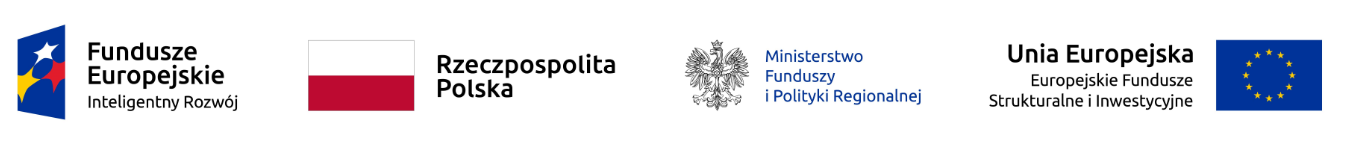 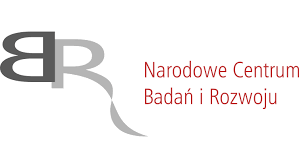 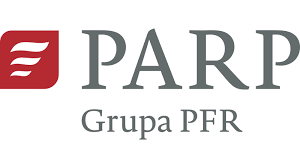 Projekt - czerwiec 2022 r.Spis treści:I. MODUŁ B+R	51.	Istota modułu	62.	Potencjał do realizacji modułu	103.	Potencjał do wdrożenia wyników modułu	124.	Budżet modułu	145.	Wskaźniki modułu	156.	Zgodność z Krajową Inteligentną Specjalizacją	167.	Zgodność z przepisami dotyczącymi pomocy publicznej	16II. MODUŁ WDROŹENIE INNOWACJI	171.	Istota modułu	182.	Potencjał do realizacji modułu	203.	Budżet modułu	214.       Wskaźniki modułu	225.	Zgodność z Krajową Inteligentną Specjalizacją	226.	Moduł nie dotyczy działalności wykluczonych ze wsparcia	237.       Zgodność z przepisami dotyczącymi pomocy publicznej	24III. MODUŁ INFRASTRUKTURA B+R	271.	Istota modułu	282.       Potencjał do realizacji modułu	303.       Budżet modułu	314.       Wskaźniki modułu	325.	Zgodność z Krajową Inteligentną Specjalizacją	326.	Moduł nie dotyczy działalności wykluczonych ze wsparcia	337.	Zgodność z przepisami dotyczącymi pomocy publicznej	34IV. MODUŁ CYFRYZACJA	361.	Istota modułu	372.	Potencjał do realizacji modułu	383.	Budżet modułu	384.       Wskaźniki modułu	395.	Zgodność z Krajową Inteligentną Specjalizacją	396.	Moduł nie dotyczy działalności wykluczonych ze wsparcia	407.      Zgodność z przepisami dotyczącymi pomocy publicznej	41V. MODUŁ ZAZIELENIENIE PRZEDSIĘBIORSTW	441.      Istota modułu	452.      Potencjał do realizacji modułu	473.      Budżet modułu	484.      Wskaźniki modułu	485.      Zgodność z Krajową Inteligentną Specjalizacją	496.      Moduł nie dotyczy działalności wykluczonych ze wsparcia	497.	Zgodność z przepisami dotyczącymi pomocy publicznej	50VI. MODUŁ KOMPETENCJE	571.	Istota modułu	582.	Budżet modułu	593.      Wskaźniki modułu	604.      Zgodność z Krajową Inteligentną Specjalizacją	605.      Moduł nie dotyczy działalności wykluczonych ze wsparcia	616.       Zgodność z przepisami dotyczącymi pomocy publicznej	62VII. MODUŁ INTERNACJONALIZACJA	641.	Istota modułu	652.	Budżet modułu	663.	Wskaźniki modułu	664.	Zgodność z Krajową Inteligentną Specjalizacją	675.	Moduł nie dotyczy działalności wykluczonych ze wsparcia	676.	Zgodność z przepisami dotyczącymi pomocy publicznej	68I. MODUŁ B+R Ogólne zasady realizacji modułuW ramach tego modułu Wnioskodawca może uzyskać finansowanie na wszystkie lub wybrane elementy procesu badawczego – od badań przemysłowych, przez prace rozwojowe, w tym tworzenie demonstratora/prototypu, testowanie go (również 
z zaangażowaniem odbiorców ostatecznych). Aby moduł mógł być objęty wsparciem powinny w nim zostać uwzględnione przynajmniej prace rozwojowe. W ramach projektu możliwe jest uwzględnienie wielokrotnej realizacji niektórych etapów badań lub prac rozwojowych, jeśli będzie to niezbędne dla uzyskania efektów możliwych do komercjalizacji. Efektem modułu B+R powinno być opracowanie innowacyjnego rozwiązania (będącego innowacją produktową lub innowacją w procesie biznesowym dotyczącą funkcji działalności przedsiębiorstwa w zakresie produkcji wyrobów lub usług) możliwego do wdrożenia w działalności gospodarczej. Wdrożenie innowacyjnego rozwiązania może być dofinansowane w ramach tego samego projektu, w module Wdrożenie innowacji lub w całości z innych środków. Uwaga: warunkiem pozytywnej oceny projektu obejmującego moduł B+R oraz inne moduły, jest przeznaczenie co najmniej 20% całkowitych kosztów kwalifikowalnych projektu na koszty kwalifikowalne modułu B+R.Moduł B+R jest obligatoryjny dla dużych firm. Projekty MSP (samodzielnie czy 
w konsorcjum) uwzględniające moduł B+R uzyskają dodatkowe  punkty.Istota modułuW ramach kryterium ocenimy: cel modułu, metodę badawczą nowość rezultatów, uzasadnienie wydatków.Cel modułuCelCelem modułu jest prowadzenie prac B+R, czyli badań przemysłowych i prac rozwojowych. Efektem przeprowadzenia prac B+R powinno być  uzyskanie rezultatów będących innowacją produktową lub innowacją w procesie biznesowym dotyczącą funkcji działalności przedsiębiorstwa w zakresie produkcji wyrobów lub usług. Osiągnięte rezultaty modułu powinny różnić się znacząco od dotychczasowych produktów, usług lub procesów biznesowych przedsiębiorstwa oraz innych rozwiązań dostępnych na polskim rynku. Osiągnięte rezultaty modułu powinny być możliwe do wdrożenia w działalności gospodarczej i przyczynić się do podniesienia konkurencyjności przedsiębiorstwa.Ocenie podlega, czy:cel modułu B+R w projekcie został jasno określony;problem badawczy/technologiczny przedsiębiorstwa został poprawnie zidentyfikowany (w kontekście aktualnego stanu wiedzy na świecie) i precyzyjnie określony;innowacja produktowa lub innowacja w procesie biznesowym dotycząca funkcji działalności przedsiębiorstwa w zakresie produkcji wyrobów lub usług, będąca rezultatem prac B+R została opisana parametrami pozwalającymi zdefiniować jej funkcjonalności.Metoda badawczaMetodę badawczą rozumiemy jako przedstawienie sposobu rozwiązania problemu badawczego/technologicznego przedsiębiorstwa. Ocenimy, czy:prace/zadania w module B+R mają charakter badawczo-rozwojowy, tzn. czy przewidziano realizację: badań przemysłowych i prac rozwojowych (co najmniej jedno zadanie ma charakter prac rozwojowych) albo tylko prac rozwojowych);proponowana metoda badawcza jest adekwatna (wystarczająca 
i uzasadniona) do rozwiązania problemu badawczego/technologicznego przedsiębiorstwa. W ramach modułu nie mogą być dofinansowane prace, które nie mają charakteru badań przemysłowych lub prac rozwojowych (w szczególności badania podstawowe, prace rutynowe niezwiązane z pracami badawczo-rozwojowymi, prace przedwdrożeniowe, wdrożeniowe/inwestycyjne).Informacja dodatkowa: Jako badania przemysłowe i prace rozwojowe rozumiemy badania przemysłowe i eksperymentalne prace rozwojowe, o których mowa w art. 2 pkt 85 i 86 rozporządzenia Komisji (UE) nr 651/2014 z dnia 17 czerwca 2014 r. uznającego niektóre rodzaje pomocy za zgodne z rynkiem wewnętrznym w zastosowaniu art. 107 i 108 Traktatu (dalej: rozporządzenie nr 651/2014): badania przemysłowe – oznaczają badania planowane lub badania krytyczne mające na celu zdobycie nowej wiedzy oraz umiejętności celem opracowania nowych produktów, procesów lub usług, lub też wprowadzenia znaczących ulepszeń do istniejących produktów, procesów lub usług. Uwzględniają one tworzenie elementów składowych systemów złożonych i mogą obejmować budowę prototypów w środowisku laboratoryjnym lub środowisku interfejsu symulującego istniejące systemy, a także linii pilotażowych, kiedy są one konieczne do badań przemysłowych, a zwłaszcza uzyskania dowodu w przypadku technologii generycznych; eksperymentalne prace rozwojowe – oznaczają zdobywanie, łączenie, kształtowanie i wykorzystywanie dostępnej aktualnie wiedzy 
i umiejętności z dziedziny nauki, technologii i biznesu oraz innej stosownej wiedzy i umiejętności w celu opracowywania nowych lub ulepszonych produktów, procesów lub usług. Mogą one także obejmować na przykład czynności mające na celu pojęciowe definiowanie, planowanie oraz dokumentowanie nowych produktów, procesów i usług. Prace rozwojowe mogą obejmować opracowanie prototypów, demonstracje, opracowanie projektów pilotażowych, testowanie i walidację nowych lub ulepszonych produktów, procesów lub usług w otoczeniu stanowiącym model warunków rzeczywistego funkcjonowania, których głównym celem jest dalsze udoskonalenie techniczne produktów, procesów lub usług, których ostateczny kształt zasadniczo nie jest jeszcze określony. Mogą obejmować opracowanie prototypów i projektów pilotażowych, które można wykorzystać do celów komercyjnych, w przypadku gdy prototyp lub projekt pilotażowy z konieczności jest produktem końcowym do wykorzystania do celów komercyjnych, a jego produkcja jest zbyt kosztowna, aby służył on jedynie do demonstracji i walidacji. Eksperymentalne prace rozwojowe nie obejmują rutynowych i okresowych zmian wprowadzanych do istniejących produktów, linii produkcyjnych, procesów wytwórczych, usług oraz innych operacji w toku, nawet jeśli takie zmiany mają charakter ulepszeń.W przypadku projektów, w których zaplanowano prace B+R w zakresie oprogramowania komputerowego, należy uwzględnić zasady określone
w Podręczniku Frascati (OECD, 2015). Aby moduł, w którym zaplanowano tworzenie oprogramowania został zaklasyfikowany jako moduł B+R, warunkiem jego zakończenia musi być dokonanie postępu naukowego lub technicznego, a celem musi być wyeliminowanie elementu naukowej lub technicznej niepewności w sposób metodyczny. Tworzenie oprogramowania może zatem kwalifikować się do działalności B+R, ale tylko jeśli pociąga za sobą postęp nauki lub techniki prowadzący do zwiększenia zakresu wiedzy w tej dziedzinie. Wnioskodawca powinien wykazać, że zaplanowane prace nie mają charakteru rutynowego.Zgodnie z Podręcznikiem Frascati czynności rutynowe związane
z oprogramowaniem nie mogą być uznane za prace badawczo-rozwojowe.Przykłady czynności, które nie są pracami B+R:tworzenie aplikacji biznesowych i systemów informatycznych na podstawie znanych metod i istniejących narzędzi informatycznych;dodawanie funkcjonalności dla użytkownika w istniejących programach użytkowych;tworzenie stron internetowych lub oprogramowania z użyciem istniejących narzędzi,użycie standardowych metod kodowania, weryfikacji bezpieczeństwa 
i testowania integralności danych,dostosowywanie produktów do określonych zastosowań, o ile w ramach tego procesu nie jest uwzględniana wiedza, która przyczynia się do znaczącego ulepszenia wyjściowego oprogramowania,rutynowe usuwanie błędów z systemów i programów (debugging), o ile nie jest wykonywane jeszcze przed zakończeniem eksperymentalnych prac rozwojowych.Nowość rezultatów Ocenimy, czy w rezultacie prac B+R przewidzianych w module powstanie innowacja produktowa lub/i innowacja w procesie biznesowym dotycząca funkcji działalności przedsiębiorstwa w zakresie produkcji wyrobów lub usług.   Rezultat modułu B+R powinien znacząco różnić się od produktów, usług lub procesów biznesowych przedsiębiorstwa oraz innych rozwiązań dostępnych na polskim rynku.W innowacji produktowej nowość rezultatów modułu rozumiemy jako znaczącą zmianę, wyrażaną wskaźnikami jakościowymi i ilościowymi. Wskaźniki te powinny odróżniać innowacyjny produkt lepszymi parametrami od produktów o podobnej funkcji podstawowej występujących na rynku co najmniej polskim (nie dotyczy innowacji o charakterze przełomowym kreujących nowy rynek). W innowacji w procesie biznesowym dotyczącej funkcji działalności przedsiębiorstwa w zakresie produkcji wyrobów lub usług nowość rezultatów modułu rozumiemy jako wprowadzenie w przedsiębiorstwie nowego lub ulepszonego procesu biznesowego, który różni się znacząco od dotychczasowych procesów biznesowych przedsiębiorstwa. Nowość procesu biznesowego powinna zostać wyrażona wskaźnikami jakościowymi i ilościowymi odróżniającymi ten proces od rozwiązań występujących na rynku co najmniej polskim (nie dotyczy innowacji o charakterze przełomowym kreujących nowy rynek).Informacja dodatkowa:Definicja innowacji określona została w Podręczniku Oslo (OECD, 2018):innowacja produktowa: to nowy lub ulepszony wyrób lub usługa, które różnią się znacząco od dotychczasowych wyrobów lub usług przedsiębiorstwa i które zostały wprowadzone na rynek.innowacja w procesie biznesowym: to nowy lub ulepszony proces biznesowy dla jednej lub wielu funkcji biznesowych, który różni się znacząco od dotychczasowych procesów biznesowych przedsiębiorstwa i który został wprowadzony do użytku przez przedsiębiorstwo.Uwaga: W przypadku innowacji w procesie biznesowym wsparcie mogą uzyskać projekty, w których rezultatem prac B+R będą innowacje w procesie biznesowym dotyczące funkcji działalności przedsiębiorstwa (określonych zgodnie z Oslo Manual 2018) w zakresie produkcji wyrobów lub usług. Zgodnie z powyższym wsparcie nie zostanie udzielone na realizację prac B+R, których rezultatem będzie innowacja w procesie biznesowym dotycząca innych funkcji przedsiębiorstwa, np. dystrybucji i logistyki, marketingu i sprzedaży, systemów informacyjno-komunikacyjne, itd.Uzasadnienie wydatków w ramach modułuOcenimy, czy wydatki w ramach modułu są racjonalne i uzasadnione z punktu widzenia zakresu i celu modułu. Wydatki planowane powinny być uzasadnione i racjonalne do zaplanowanych przez Wnioskodawcę działań. Przez „racjonalne” rozumiemy, iż ich wysokość powinna być dostosowana do zakresu zaplanowanych czynności/potrzeb inwestycyjnych. Wydatki nie mogą być zawyżone ani zaniżone. Wnioskodawca jest zobowiązany przedstawić w dokumentacji aplikacyjnej sposób przeprowadzenia rozeznania rynku oraz wskazanie źródeł danych, na podstawie których określono kwoty poszczególnych wydatków. Przez „uzasadnione” rozumiemy, iż wydatki powinny być niezbędne i bezpośrednio związane z realizacją działań zaplanowanych w module. Wnioskodawca jest zobowiązany wykazać w dokumentacji aplikacyjnej konieczność poniesienia każdego wydatku i jego związek z przedmiotem modułu. Koszty i wydatki kwalifikowalne są przyporządkowane do właściwej kategorii badań lub prac: badania przemysłowe, prace rozwojowe.ZASADY OCENY: Moduł otrzyma ocenę „TAK”, jeśli spełni wymagania wskazane 
w opisie kryterium. Informacje, które weryfikujemy w tym kryterium będzie można poprawić we wniosku w trakcie oceny w trybie określonym w regulaminie wyboru projektów. Potencjał do realizacji modułuW ramach kryterium ocenimy: plan prac B+R, zespół projektowy, zasoby techniczne oraz wartości niematerialne i prawne.Plan prac B+ROcenimy, czy:prace B+R uwzględnione w ramach zadań modułu są jasno sprecyzowane, niezbędne, adekwatne i układają się w logiczną całość;zadania zostały właściwie przypisane do prac B+R - odpowiednio do badań przemysłowych i prac rozwojowych;harmonogram jest realistyczny i adekwatny do zakresu prac oraz umożliwia osiągnięcie zakładanych rezultatów;dla każdego z zadań określono przynajmniej jeden kamień milowy (efekt końcowy realizacji zadania) adekwatny do zakresu danego zadania;kamienie milowe określono w sposób mierzalny, opisano sposób weryfikacji osiągnięcia kamienia milowego  oraz wskazano wpływ ich nieosiągnięcia na zasadność kontynuacji modułu;prawidłowo przeprowadzono analizę ryzyka związaną z realizacją modułu, 
a przewidywane działania ograniczające ryzyko są wystarczające, ryzyka nie podważają zatem możliwości realizacji projektu.Zespół projektowySprawdzimy, czy Wnioskodawca (w konsorcjum – konsorcjanci) posiadają cały kluczowy zespół projektowy, w tym kierownika B+R i zarządzającego, już na etapie składania wniosku.Ocenimy, czy: zespół badawczy, w szczególności kierownik B+R, posiada wiedzę i doświadczenie adekwatne do zakresu i rodzaju zaplanowanych prac; właściwie określono role, zadania i wymiar zaangażowania poszczególnych osób, przypisano im właściwe stanowiska oraz dobrano adekwatnie do zadań;zespół zarządzający, w szczególności kierownik zarządzający, posiada adekwatne doświadczenie, a role poszczególnych osób, zakres zadań i wymiar zaangażowania są optymalne oraz zapewniają właściwy monitoring i nadzór nad postępami w realizacji projektu i osiągnięcie zakładanego celu;przynajmniej jedna osoba w kluczowym zespole projektowym posiada doświadczenie we wdrażaniu wyników prac B+R w działalności gospodarczej (w przypadku konsorcjum osoba ta powinna być zaangażowana do realizacji projektu przez konsorcjanta, który odpowiada za późniejsze wdrożenie wyników prac B+R).	Jeżeli członkowie kluczowego zespołu projektowego nie są pracownikami, powinien mieć one zawarte z nimi umowy warunkowe o współpracy (promesy zatrudnienia lub umowy przedwstępne).Wnioskodawca może powierzyć realizację części prac B+R podwykonawcy. 
W takim przypadku ocenimy opisany we wniosku potencjał kadrowy podwykonawcy albo wymagania co do takiego potencjału – jeżeli podwykonawcy jeszcze nie wybrano.Zasoby techniczne oraz wartości niematerialne i prawneOcenimy, czy: wnioskodawca posiada odpowiednie zasoby techniczne, w tym infrastrukturę naukowo-badawczą (tj. pomieszczenia, aparaturę oraz inne niezbędne wyposażenie) do realizacji modułu. Jeżeli wnioskodawca nie posiada wszystkich niezbędnych zasobów, ocenimy adekwatność planowanych do pozyskania zasobów; zasoby techniczne zostały właściwie dobrane do rodzaju i zakresu poszczególnych zadań w module;wnioskodawca dysponuje prawami własności intelektualnej, które są niezbędne dla prowadzenia prac B+R zaplanowanych w module.Jeśli moduł będzie realizowany w konsorcjum dodatkowo ocenimy, czy zasoby techniczne oraz wartości niematerialne członków konsorcjum są komplementarne i adekwatne do zakresu prowadzonych przez każdego z nich prac.Wnioskodawca (poszczególni konsorcjanci) może powierzyć realizację części prac B+R w module podwykonawcy. W takim przypadku ocenimy, czy wnioskodawca wykazał potencjał techniczny podwykonawcy albo wymagania co do tego potencjału – jeżeli podwykonawcy jeszcze nie wybrano.Jeśli prace B+R powierzone podwykonawcy są krytyczne dla osiągnięcia celu modułu B+R, wybór podwykonawcy musi zakończyć się przed złożeniem wniosku. Wnioskodawca (w konsorcjum – konsorcjanci) musi posiadać umowę warunkową 
z podwykonawcą.ZASADY OCENY: Moduł otrzyma ocenę „TAK”, jeśli spełni wymagania wskazane w opisie kryterium. Informacje, które weryfikujemy w kryterium „Potencjał do realizacji modułu” będzie można poprawić we wniosku, za wyjątkiem:dodawania członków zespołu projektowego niewskazanych z imienia 
i nazwiska we wniosku przed poprawą orazdodawania/zmiany podwykonawcy prac B+R krytycznych dla osiągnięcia celu modułu, jeżeli nie został wybrany przed złożeniem wniosku.Potencjał do wdrożenia wyników modułuW ramach kryterium ocenimy: warunki wdrożenia wyników prac B+R, prawa własności intelektualnej, zapotrzebowanie rynkowe i opłacalność wdrożenia.Warunki wdrożenia wyników prac B+RW tym kryterium ocenimy aspekty związane z wdrożeniem wyników badań przemysłowych lub prac rozwojowych przeprowadzonych w module B+R. Wdrożenie wyników prac B+R musi co do zasady nastąpić w okresie 5 lat od zakończenia realizacji projektu (dotyczy projektów nieliniowych, w których wyniki prac B+R nie są przedmiotem wdrożenia w module „Wdrożenie innowacji”). Wdrożenie może być dofinansowane w module „Wdrożenie innowacji” lub w całości z innych środków.Informacja dodatkowa: wdrożenie wyników badań przemysłowych i prac rozwojowych rozumiemy jako:wprowadzenie wyników do własnej działalności gospodarczej wnioskodawcy (w konsorcjum – min. 1 konsorcjanta będącego przedsiębiorcą) poprzez rozpoczęcie produkcji lub świadczenia usług na bazie uzyskanych wyników, lub wprowadzenie innowacji w procesie biznesowym;udzielenie licencji (na zasadach rynkowych) na korzystanie 
z przysługujących wnioskodawcy praw do wyników prac B+R 
w działalności gospodarczej prowadzonej przez innego przedsiębiorcę 
(a w przypadku modułów realizowanych przez konsorcjum – przedsiębiorcę spoza konsorcjum);sprzedaż (na zasadach rynkowych) praw do wyników w celu wprowadzenia ich do działalności gospodarczej innego przedsiębiorcy (a w przypadku modułów realizowanych przez konsorcjum – przedsiębiorcy spoza konsorcjum), 
z zastrzeżeniem, że za wdrożenie wyników nie uznaje się zbycia wyników w celu ich dalszej odsprzedaży.Jeśli wdrożenie przyjmie postać:sprzedaży praw do wyników modułu w celu ich wdrożenia do działalności gospodarczej innego przedsiębiorcy alboudzielenia licencji na korzystanie z ww. praw, wnioskodawca (konsorcjanci) zapewni, że nabywca praw do wyników/licencjobiorca wykorzysta wyniki we własnej działalności gospodarczej, tj. w szczególności rozpocznie produkcję innowacyjnych produktów/ świadczenie usług/zastosuje nową technologię w prowadzonej działalności.Prawa własności intelektualnej Ocenimy, czy:wnioskodawca wykazał, że nie istnieje objęta ochroną własność intelektualna (np. technologie, wyniki prac B+R), która uniemożliwiałaby albo czyniła niezasadnym przeprowadzenie wdrożenia opracowanego rozwiązania;wnioskodawca wskazał planowany przedmiot ochrony (nowy albo znacząco ulepszony produkt, technologię lub usługę) i zdefiniowano w odniesieniu do niego efektywny sposób ochrony własności intelektualnej. Przewidywany sposób ochrony ma zabezpieczyć przed skopiowaniem lub nieuprawnionym wykorzystaniem wyników modułu (jeśli istnieje taka potrzeba). Należy wziąć pod uwagę specyfikę projektu/branży (dla niektórych rozwiązań stosowanie ochrony patentowej może być niezasadne).  Zapotrzebowanie rynkowe i opłacalność wdrożeniaSprawdzimy, czy przyjęte założenia są realistyczne i uzasadnione, a dane poprawne i uprawdopodabniają sukces ekonomiczny wdrożenia wyników modułu B+R.W przypadku innowacji produktowej ocenimy, czy:wykazano, że rezultat modułu będzie konkurencyjny względem innych produktów oferowanych na rynku (co najmniej polskim) zaspokajających te same potrzeby odbiorców (warunek nie dotyczy innowacji o charakterze przełomowym, które kreują nowy rynek i odbiorców);poprawnie zdefiniowano rynek docelowy – określono potencjalnych klientów/odbiorców oraz ich wymagania/preferencje, oszacowano rozmiar rynku, kierunki i tempo jego rozwoju oraz spodziewany udział w nim;plan wprowadzenia rezultatu modułu na rynek jest realistyczny, a sukces ekonomiczny uprawdopodobniony, co potwierdza przeprowadzona w tym zakresie analiza ryzyka i opłacalności.W przypadku innowacji w procesie biznesowym dotyczącej funkcji działalności przedsiębiorstwa w zakresie produkcji wyrobów lub usług ocenimy, czy:	wykazano, że rezultat modułu pozytywnie wpłynie na cykl produkcyjny 
w przedsiębiorstwie (oraz innych potencjalnych użytkowników) lub na podniesienie jakości świadczonych usług;wykazano, że rezultat modułu przyniesie wymierne korzyści (np. zmniejszenie kosztów produkcji, czy skrócenie jej czasu);plan wdrożenia rezultatu modułu (zastosowania w prowadzonej działalności) jest realistyczny i uprawdopodabnia sukces ekonomiczny, co potwierdza przeprowadzona w tym zakresie analiza ryzyka i opłacalności.ZASADY OCENY: Moduł otrzyma ocenę „TAK”, jeśli spełni wymagania wskazane w opisie kryterium. Informacje, które weryfikujemy w tym kryterium będzie można poprawić we wniosku w trakcie oceny w trybie określonym 
w regulaminie wyboru projektów.Budżet modułuSprawdzimy czy:kwalifikowalność poszczególnych pozycji w budżecie jest zgodna 
z katalogiem wskazanym w Przewodniku kwalifikowalności kosztów załączonym do regulaminu konkursu;wydatki są właściwie przyporządkowane do odpowiednich kategorii wydatków;wnioskowana kwota dofinansowania oraz wydatki są zgodne z limitami  określonymi w regulaminie konkursu, w tym w szczególności poniższe limity:limit na moduł B+R w projekcie wynosi minimum 20 % kosztów kwalifikowanych całego projektu,limit  kosztów kwalifikowalnych: w przypadku modułu B+R realizowanego samodzielnie przez MŚP lub konsorcja gdzie liderem jest MSP  – bez limitu, w przypadku modułu B+R realizowanego przez dużą firmę -  minimalna wartość kosztów kwalifikowalnych modułu wynosi minimum 1 mln PLN, w przypadku modułu B+R realizowanego przez konsorcjum gdzie liderem jest duża firma minimalna wartość kosztów kwalifikowalnych modułu wynosi minimum 2 mln PLN,limit na podwykonawstwo, tzn: wartość prac realizowanych na zasadzie podwykonawstwa nie może przekroczyć:70% kosztów kwalifikowalnych badań przemysłowych i prac rozwojowych ponoszonych w module przez przedsiębiorstwo, które samodzielnie realizuje moduł;70% kosztów kwalifikowalnych badań przemysłowych i prac rozwojowych ponoszonych w module przez dane przedsiębiorstwo, gdy moduł jest realizowany w ramach konsorcjum;10% kosztów kwalifikowalnych badań przemysłowych i prac rozwojowych ponoszonych w module przez organizację badawczą.ZASADY OCENY: Moduł otrzyma ocenę „TAK”, jeśli spełni wymagania wskazane 
w opisie kryterium. Informacje, które weryfikujemy w tym kryterium będzie można poprawić we wniosku w trakcie oceny w trybie określonym w regulaminie wyboru projektów. Poprawki nie mogą jednak skutkować zwiększeniem kwoty ani intensywności wnioskowanego dofinansowania modułu w stosunku do wskazanego we wniosku przed poprawą.Wskaźniki modułuZweryfikujemy czy:zakres planowanych do realizacji zadań i wydatków określonych 
w ramach modułu jest określony za pomocą wskaźników produktu i rezultatu,wskaźniki produktu i rezultatu są adekwatne dla wnioskowanego wsparcia 
w ramach danego modułu, spójne, mierzalne, prawidłowo określone, obiektywnie weryfikowalne oraz realne do osiągniecia,wnioskodawca we wniosku o dofinansowanie wykazał wszystkie adekwatne wskaźniki kluczowe, specyficzne dla programu oraz wskaźniki specyficzne dla modułu (jeśli dotyczy) – dla wybranego modułu musi zostać wybrany co najmniej 
1 wskaźnik produktu i 1 wskaźnik rezultatu,wnioskodawca określił sposób wyliczenia wartości celu końcowego dla wskaźników produktu i rezultatu wybieranych z listy rozwijalnej w Generatorze wniosków 
o dofinansowanie (np. w zakresie inwestycji prywatnych uzupełniających wsparcie publiczne), a także czy przedstawił definicję oraz sposób wyliczenia wartości celu końcowego dla zaproponowanych wskaźników specyficznych dla modułu. ZASADY OCENY: Moduł otrzyma ocenę „TAK”, jeśli spełni wymagania wskazane 
w opisie kryterium. Informacje, które weryfikujemy w tym kryterium będzie można poprawić we wniosku w trakcie oceny w trybie określonym w regulaminie wyboru projektów.Zgodność z Krajową Inteligentną Specjalizacją Przeanalizujemy, czy rezultat modułu wpisuje się w Krajowe Inteligentne Specjalizacje. ZASADY OCENY: Moduł otrzyma ocenę „TAK”, jeśli spełni wymagania wskazane 
w opisie kryterium. Informacje, które weryfikujemy w tym kryterium będzie można poprawić we wniosku w trakcie oceny w trybie określonym w regulaminie wyboru projektów. Informacja dodatkowa: Lista KIS aktualnych na dzień ogłoszenia naboru stanowi załącznik do regulaminu konkursu.Zgodność z przepisami dotyczącymi pomocy publicznejW ramach kryterium oceniana jest zgodność wnioskowanego wsparcia 
z przepisami dotyczącymi pomocy publicznej, wynikającymi z Rozporządzenia nr 651/2014.Wnioskodawca może uzyskać wsparcie w module na podstawie: rozporządzenia Komisji (UE) nr 651/2014 jako: pomoc na badania przemysłowe lub na eksperymentalne prace rozwojowe (art. 25).Sprawdzimy czy:wnioskowana pomoc jest zgodna z limitami intensywności określonymi 
w art. 25 rozporządzenia Komisji (UE) nr 651/2014,wysokość wnioskowanej pomocy nie przekracza progów określonych 
w art. 4 ust. 1 rozporządzenia Komisji (UE) nr 651/2014.ZASADY OCENY: Moduł otrzyma ocenę „TAK”, jeśli spełni wymagania wskazane 
w opisie kryterium. Informacje, które weryfikujemy w tym kryterium będzie można poprawić we wniosku w trakcie oceny w trybie określonym w regulaminie wyboru projektów. II. MODUŁ WDROŹENIE INNOWACJI 	Ogólne zasady realizacji modułuW ramach tego modułu możliwe jest finansowanie wdrożenia w działalności przedsiębiorstwa wyników prac B+R, w formie  innowacyjnych rozwiązań, spójnych w szczególności z obszarami krajowych inteligentnych specjalizacji, a także innych kosztów bezpośrednio związanych z tymi wdrożeniami. Prace B+R mogą być dofinansowane w ramach modułu „B+R”, sfinansowane z innych środków lub zakupione przez Wnioskodawcę. W module wdrożenie innowacji firmy będą mogły uzyskać dotację  warunkową. Istota modułuW ramach kryterium,  ocenimy czy:inwestycja dotyczy wdrożenia wyników prac badawczo-rozwojowych  planowanych do realizacji w ramach modułu B+R lub zrealizowanych przez wnioskodawcę samodzielnie lub na jego zlecenie lub przez niego zakupionych poza projektem, do własnej działalności gospodarczej wnioskodawcy na terenie RP, poprzez rozpoczęcie produkcji nowych lub ulepszonych produktów lub świadczenia nowych lub ulepszonych usług lub wprowadzenie innowacji w procesie biznesowym dotyczącej funkcji działalności przedsiębiorstwa w zakresie produkcji wyrobów lub usług.  Prace B+R muszą mieć kluczowe znaczenie dla innowacji produktowej lub w procesie biznesowym, wskazanych we wniosku 
o dofinansowanie, tj. nowe cechy i funkcjonalności innowacji muszą wynikać z tych prac B+R. W przypadku wyników prac B+R nieobjętych projektem (moduł B+R) 
sprawdzimy, czy:Wnioskodawca dołączył kopie dokumentów potwierdzających przeprowadzenie prac B+R bądź zakup ich wyników (np. kopie umów z wykonawcami, kopie dokumentów księgowych); zakupione lub zlecone prace B+R są opłacone, jeżeli od opłaty uzależnione jest dysponowanie przez Wnioskodawcę wynikami prac badawczo-rozwojowych - konieczność potwierdzenia w formie  kopii dokumentacji załączonej do wniosku o dofinansowanie;Wnioskodawca określił i opisł wyniki przeprowadzonych prac B+R, ich formę, sposób uwzględnienia w aktywach firmy;Wnioskodawca ma uregulowane prawnie kwestie dotyczące praw własności intelektualnej, tj. dysponuje wynikami prac badawczo-rozwojowych do celów komercyjnych, w szczególności na Wnioskodawcę zostały przeniesione autorskie prawa majątkowe do tych wyników, udzielona licencja na korzystanie z tych wyników, przeniesione prawo do uzyskania patentu lub korzystania z niego, przeniesiony został patent. Wnioskodawca musi dołączyć kopie dokumentacji potwierdzającej posiadanie wskazanych praw. Prace B+R muszą być zakończone i odebrane. Innowacyjność produktu lub procesu biznesowego Wsparcie uzyskać mogą projekty dotyczące innowacji produktowej lub innowacji 
w procesie biznesowym co najmniej na skalę polskiego rynku, tzn. objęty wdrożeniem produkt/proces technologiczny charakteryzuje się nowością w odniesieniu do posiadanych przez niego nowych cech i funkcjonalności w porównaniu do rozwiązań dostępnych/stosowanych na rynku polskim i jednocześnie w przypadku innowacyjności produktowej nowe cechy i funkcjonalności wdrażanego produktu mają istotne znaczenie dla odbiorców produktu.Uzasadnienie wydatków w ramach modułuWydatki w ramach modułu są racjonalne i uzasadnione z punktu widzenia zakresu 
i celu modułu. Wydatki planowane do poniesienia w ramach modułu i przewidziane do objęcia wsparciem muszą być uzasadnione i racjonalne do zaplanowanych przez Wnioskodawcę działań. Przez „racjonalne” należy rozumieć, iż ich wysokość musi być dostosowana do zakresu zaplanowanych czynności/potrzeb inwestycyjnych. Nie mogą być zawyżone ani zaniżone. Wnioskodawca jest zobowiązany przedstawić w dokumentacji aplikacyjnej sposób przeprowadzenia rozeznania rynku oraz wskazanie źródeł danych, na podstawie których określono kwoty poszczególnych wydatków.Przez „uzasadnione” należy rozumieć, iż muszą być niezbędne i bezpośrednio związane z realizacją działań zaplanowanychw module. Wnioskodawca jest zobowiązany wykazać w dokumentacji aplikacyjnej konieczność poniesienia każdego wydatku i jego związek z przedmiotem modułu.  Zapotrzebowanie rynkoweSprawdzimy, czy przyjęte założenia przy określaniu potencjału rynkowego są realistyczne i uzasadnione, a dane poprawne i uprawdopodabniają sukces ekonomiczny wdrożenia innowacji (dotyczy, gdy potencjał rynkowy efektów projektu nie był przedmiotem oceny w ramach modułu B+R).W przypadku innowacji produktowej ocenimy, czy:wykazano, że rezultat modułu będzie konkurencyjny względem innych produktów oferowanych na rynku (co najmniej polskim) zaspokajających te same potrzeby odbiorców (nie dotyczy innowacji o charakterze przełomowym kreujących nowy rynek);poprawnie zdefiniowano rynek docelowy – określono potencjalnych klientów/odbiorców oraz ich wymagania/preferencje, oszacowano rozmiar rynku, kierunki i tempo jego rozwoju oraz spodziewany w nim udział; w przypadku produktów nie mających odpowiednika na rynku wnioskodawca musi uwiarygodnić powstanie zapotrzebowania na produkt;plan wprowadzenia rezultatu modułu na rynek jest realistyczny i efektywny, 
a sukces ekonomiczny uprawdopodobniony; nowe cechy i funkcjonalności wdrażanego produktu mają istotne znaczenie dla odbiorców produktu.W przypadku innowacji w procesie biznesowym ocenimy, czy:	wykazano, że rezultat modułu przyniesie wymierne korzyści 
(np. zmniejszenie kosztów produkcji, czy skrócenie jej czasu), w tym pozytywnie wpłynie na cykl produkcyjny w przedsiębiorstwie (np. zmniejszenie kosztów produkcji, czy skrócenie jej czasu) oraz innych potencjalnych użytkowników lub na podniesienie jakości świadczonych usług;plan wdrożenia rezultatu modułu (zastosowania w prowadzonej działalności) jest realistyczny i uprawdopodabnia sukces ekonomiczny).Informacja dodatkowa:Definicja innowacji określona została w Podręczniku Oslo (OECD, 2018):innowacja produktowa: to nowy lub ulepszony wyrób lub usługa, które różnią się znacząco od dotychczasowych wyrobów lub usług przedsiębiorstwa i które zostały wprowadzone na rynek,innowacja w procesie biznesowym: to nowy lub ulepszony proces biznesowy dla jednej lub wielu funkcji biznesowych, który różni się znacząco od dotychczasowych procesów biznesowych przedsiębiorstwa i który został wprowadzony do użytku przez przedsiębiorstwo.Uwaga: W przypadku innowacji w procesie biznesowym wsparcie mogą uzyskać projekty, w których rezultatem będą innowacje w procesie biznesowym dotyczące funkcji działalności przedsiębiorstwa (określonych zgodnie z Oslo Manual 2018) w zakresie produkcji wyrobów lub usług. Zgodnie z powyższym wsparcie nie zostanie udzielone na realizację projektów, których rezultatem będzie innowacja w procesie biznesowym dotycząca innych funkcji przedsiębiorstwa, np. dystrybucji i logistyki, marketingu i sprzedaży, systemów informacyjno-komunikacyjne, itd.ZASADY OCENY: Moduł otrzyma ocenę „TAK”, jeśli spełni wymagania wskazane 
w opisie kryterium. Informacje, które weryfikujemy w tym kryterium będzie można poprawić we wniosku w trakcie oceny w trybie określonym w regulaminie wyboru projektów. Potencjał do realizacji modułuSprawdzimy czy :planowane w module działania są  przygotowane do realizacji, w tym posiada pozwolenia, koncesje etc. oraz wnioskodawca dysponuje prawami własności intelektualnej, które są niezbędne do realizacji modułu (jeśli dotyczy). W przypadku, gdy przedmiotem wdrożenia są wyniki prac B+R objęte modułem B+R w ramach tego samego projektu, wnioskodawca uprawdopodabnia możliwość pozyskania wymaganych pozwoleń, koncesji etc. przed rozpoczęciem jego realizacji;Wnioskodawca wykazał (w konsorcjum – konsorcjanci), że posiadane 
i planowane do pozyskania w ramach projektu zasoby techniczne i kadrowe są wystarczające do jego realizacji. Ponadto oceniane będzie również zaangażowanie kadry zarządzającej w realizację projektu: doświadczenie kadry zarządzającej oraz sposób zarządzania projektem (ścieżka decyzyjna);harmonogram realizacji działań w module  jest jasno sprecyzowany,  realistyczny, a zadania są niezbędne i układają się w logiczną całość. Dodatkowo sprawdzimy, czy harmonogram umożliwia osiągnięcie zakładanych rezultatów;Wnioskodawca zidentyfikował kluczowe ryzyka mogące wystąpić podczas realizacji modułu i przewidział działania ograniczające zidentyfikowane ryzyka.ZASADY OCENY: Moduł otrzyma ocenę „TAK”, jeśli spełni wymagania wskazane 
w opisie kryterium. Informacje, które weryfikujemy w tym kryterium będzie można poprawić we wniosku w trakcie oceny w trybie określonym w regulaminie wyboru projektów. Budżet modułuSprawdzimy czy:kwalifikowalność poszczególnych pozycji w budżecie jest zgodna z katalogiem wskazanym w Przewodniku kwalifikowalności kosztów załączonym do regulaminu konkursu;wydatki są właściwie przyporządkowane do odpowiednich kategorii wydatków, wnioskowana kwota dofinansowania oraz wydatki są zgodne z limitami  określonymi w regulaminie konkursu.Ponadto, ocenimy czy realizacja modułu  wdrożenie innowacji jest opłacalna 
a jego założenia finansowe uzasadniają jego realizację, w tym czy prognoza finansowa przychodów oraz kosztów związanych z wdrożeniem nowego procesu biznesowego lub produktu wskazuje na opłacalność modułu.ZASADY OCENY: Moduł otrzyma ocenę „TAK”, jeśli spełni wymagania wskazane 
w opisie kryterium. Informacje, które weryfikujemy w tym kryterium będzie można poprawić we wniosku w trakcie oceny w trybie określonym w regulaminie wyboru projektów. Poprawki nie mogą jednak skutkować zwiększeniem kwoty ani intensywności wnioskowanego dofinansowania modułu w stosunku do wskazanego we wniosku przed poprawą.4.       Wskaźniki modułuZweryfikujemy czy:zakres planowanych do realizacji zadań i wydatków określonych w ramach modułu jest określony za pomocą wskaźników produktu i rezultatu,wskaźniki produktu i rezultatu są adekwatne dla wnioskowanego wsparcia 
w ramach danego modułu, spójne, mierzalne, prawidłowo określone, obiektywnie weryfikowalne oraz realne do osiągniecia,wnioskodawca we wniosku o dofinansowanie wykazał wszystkie adekwatne wskaźniki kluczowe, specyficzne dla programu oraz wskaźniki specyficzne dla modułu (jeśli dotyczy) – dla wybranego modułu musi zostać wybrany co najmniej 
1 wskaźnik produktu i 1 wskaźnik rezultatu; wskaźniki rezultatu muszą uwzględniać nowe cechy i funkcjonalności innowacji wynikające z prac B+R;Wnioskodawca określił sposób wyliczenia wartości celu końcowego dla wskaźników produktu i rezultatu wybieranych z listy rozwijalnej w Generatorze wniosków 
o dofinansowanie (np. w zakresie inwestycji prywatnych uzupełniających wsparcie publiczne), a także czy przedstawił definicję oraz sposób wyliczenia wartości celu końcowego dla zaproponowanych wskaźników specyficznych dla modułu. ZASADY OCENY: Moduł otrzyma ocenę „TAK”, jeśli spełni wymagania wskazane 
w opisie kryterium. Informacje, które weryfikujemy w tym kryterium będzie można poprawić we wniosku w trakcie oceny w trybie określonym w regulaminie wyboru projektów. Zgodność z Krajową Inteligentną Specjalizacją Przeanalizujemy, czy rezultat modułu wpisuje się w Krajowe Inteligentne Specjalizacje. ZASADY OCENY: Moduł otrzyma ocenę „TAK”, jeśli spełni wymagania wskazane 
w opisie kryterium. Informacje, które weryfikujemy w tym kryterium będzie można poprawić we wniosku w trakcie oceny w trybie określonym w regulaminie wyboru projektów. Informacja dodatkowa: Lista KIS aktualnych na dzień ogłoszenia naboru stanowi załącznik do regulaminu konkursu.Moduł nie dotyczy działalności wykluczonych ze wsparcia Przeanalizujemy, czy przedmiot modułu nie dotyczy rodzajów działalności wykluczonych z możliwości uzyskania wsparcia na podstawie art. 1 Rozporządzenia KE nr 651/2014), art. 1 Rozporządzeniu Komisji (UE) nr 1407/2013  oraz art. 7 Rozporządzenia Parlamentu Europejskiego i Rady (UE) nr 2021/1058.Wykluczenie działalności będziemy badać w oparciu o opis modułu i kod  PKD/EKD przedmiotu modułu,  z uwzględnieniem warunków pomocy publicznej właściwych dla danego modułu, wynikających z ww. przepisów.Informacja dodatkowa:W przypadku uznania, że wybrane koszty kwalifikowalne odnoszą się do działalności wykluczonej ze wsparcia, dopuszcza się usunięcie danego kosztu na etapie oceny bez konieczności usuwania całego modułu.  W ramach kryterium moduł ocenimy na podstawie informacji  wskazanych we  wniosku o dofinansowanie, natomiast  dodatkową weryfikację przeprowadzimy na etapie zawierania umowy o dofinansowanie w oparciu o Formularz informacji przedstawianych przy ubieganiu się o pomoc inną niż pomoc de minimis oraz Formularzu informacji przy ubieganiu sie o pomoc de minimis. ZASADY OCENY: Moduł otrzyma ocenę „TAK”, jeśli spełni wymagania wskazane 
w opisie kryterium. Informacje, które weryfikujemy w tym kryterium będzie można poprawić we wniosku w trakcie oceny w trybie określonym w regulaminie wyboru projektów. Odsyłacz: Rozporządzenie Komisji (UE) nr 651/2014 z dnia 17 czerwca 2014 r. uznające niektóre rodzaje pomocy za zgodne z rynkiem wewnętrznym w zastosowaniu art. 107 i 108 Traktatu (Dz.U. L 187 z 26.6.2014, s. 1).Rozporządzenie Komisji (UE) nr 1407/2013 z dnia 18 grudnia 2013 r. w sprawie stosowania art. 107 i 108 Traktatu o funkcjonowaniu Unii Europejskiej do pomocy de  minimis (Dz. Urz. UE L 352 z dnia 24 grudnia 2013 r., str. 1).Rozporządzenie Parlamentu Europejskiego i Rady (UE) nr 2021/1058 z dnia 24 czerwca 2021 r. w sprawie Europejskiego Funduszu Rozwoju Regionalnego i Funduszu Spójności ((Dz. Urz. UE L 231 z dnia 30 czerwca 2021 r., str. 60).].7.       Zgodność z przepisami dotyczącymi pomocy publicznej W ramach kryterium  ocenimy zgodność wnioskowanego wsparcia z przepisami dotyczącymi pomocy publicznej wynikającymi z Rozporządzenia 651/2014 (GBER) oraz z Rozporządzenia 2014/2013 (jeśli dotyczy).Wnioskodawca może uzyskać wsparcie w module na podstawie:Rozporządzenia Komisji (UE) nr 651/2014 jako: regionalną pomoc inwestycyjną (art. 14), pomoc na usługi doradcze na rzecz MŚP (art. 18),pomoc dla MŚP na wspieranie innowacyjności (art. 28) Rozporządzenia Komisji (UE) 1407/2013 jako pomoc de minimis. W przypadku wnioskowania o regionalną pomoc inwestycyjną (art. 14 GBER) Sprawdzimy, czy:koszty dedykowane do dofinansowania w ramach regionalnej pomocy inwestycyjnej zgodnie z art. 14 GBER, spełniają definicję wybranej inwestycji  początkowej o których mowa w  art. 2 pkt 49 oraz 51 GBER;udzielenie wnioskowanej regionalnej pomocy inwestycyjnej na podstawie  
art. 14 GBER, nie spowoduje przekroczenia limitów pomocy określonych 
w Rozporządzeniu Rady Ministrów z dnia 14 grudnia 2021 r. w sprawie ustalenia mapy pomocy regionalnej na lata 2022-2027 (Dz. U. poz. 2422). został zapewniony wkład własny Wnioskodawcy na poziomie co najmniej 25% wartości kosztow kwalifikowalnych objetych dofinansowaniem w ramach regionalej pomocy inwestycyjnej w module, w formie środków finansowych wolnych od publicznego wsparcia;nabywane w ramach pomocy regionalnej aktywa są nowe (nie dotyczy MŚP), 
z wyjątkiem inwestycji polegającej na przejęciu zakładu;nie zachodzą wobec Wnioskodawcy  przesłanki określone w art. 14 ust. 16 GBER 
tj. Wnioskodawca oświadcza, że w ciągu dwóch lat poprzedzających złożenie wniosku o dofinansowanie nie dokonał przeniesienia do zakładu (zgodnie 
z definicją określoną w art. 2 pkt 61a GBER), w którym ma zostać dokonana inwestycja początkowa objęta wnioskiem o dofinansowanie oraz zobowiązuje się, że nie dokona takiego przeniesienia przez okres dwóch lat od zakończenia inwestycji początkowej objetej wnioskiem o dofinansowanie.W przypadku wnioskowania o pomocy na usługi doradcze dla MŚP (art. 18), sprawdzimy czy:wnioskowana pomoc jest zgodna z limitem intesywności określonym w art. 18 ust 2 Rozporządzenia Komisji (UE) nr 651/2014;usługi doradcze będą świadczone przez doradców zewnętrznych;wysokość wnioskowanej pomocy nie przekracza progu określonego w art. 4 ust. 1 Rozporządzenia Komisji (UE) nr 651/2014.  •	W przypadku wnioskowania o pomoc dla MŚP na wspieranie innowacyjności  (art. 28) sprawdzimy czy:udzielenie pomocy nie spowoduje przekroczenia limitów intensywności określonych w  art. 28 ust. 3 i 4 Rozporządzenia Komisji (UE) nr 651/2014;wysokość wnioskowanej pomocy nie przekracza progu określonego w art. 4 ust. 1 rozporządzenia Komisji (UE) nr 651/2014.W przypadku wnioskowania o pomoc de minimis, sprawdzimy czy wysokość wnioskowanej pomocy, nie przekracza maksymalnego limitu pomocy, o którym mowa w art. 3 ust 2 rozporządzenia Komisji (UE) nr 2014/2013 tj. czy wartość tej pomocy brutto łącznie z wartością innej pomocy de minimis otrzymanej przez jednego przedsiębiorcę w rozumieniu art. 2 ust. 2 rozporządzenia KE nr 1407/2013, w okresie bieżącego roku i dwóch poprzednich lat podatkowych nie przekracza kwoty stanowiącej równowartość 200 000 euro, a w przypadku przedsiębiorcy prowadzącego działalność w sektorze drogowego transportu towarów - 100 000 euro oraz spełnione są inne warunki określone w odrębnych przepisach prawa.Informacje dodatkowe:pomoc przyznana przedsiębiorcy innemu niż MSP realizującemu inwestycję na obszarze województw dolnośląskiego i wielkopolskiego a także regionu mazowieckiego stołecznego z wyłączeniem Warszawy może polegac wyłącznie na inwestycji początkowej  na rzecz nowej działalności gospodarczej - oznaczającej  inwestycję w rzeczowe aktywa trwałe lub wartości niematerialne i prawne związane z założeniem nowego zakładu lub z dywersyfikacją działalności zakładu - pod warunkiem że nowa działalność, która ma być prowadzona, nie jest taka sama jak działalność poprzednio prowadzona w danym zakładzie ani podobna to takiej działalności;zgodnie z art. 14 ust.7 GBER, w przypadku pomocy przyznanej dużym przedsiębiorstwom na:zasadniczą zmianę procesu produkcji, koszty kwalifikowalne przekraczają koszty amortyzacji aktywów związanych z działalnością podlegającą modernizacji w ciągu trzech poprzednich lat obrotowych,dywersyfikację istniejącego zakładu, koszty kwalifikowalne przekraczają 
o co najmniej 200 % wartość księgową ponownie wykorzystywanych aktywów, odnotowaną w roku obrotowym poprzedzającym rozpoczęcie prac. inwestycja podlegająca wsparciu w ramach regionalej pomocy inwestycyjnej będzie utrzymana na danym obszarze przez co najmniej pięć lat lub, w przypadku MŚP, przez co najmniej trzy lata, od daty jej ukończenia. Powyższa zasada nie wyklucza wymiany w tym okresie przestarzałych lub zepsutych instalacji lub sprzętu, pod warunkiem że działalność gospodarcza zostanie utrzymana na danym obszarze przez stosowny minimalny okres. „Usługi wsparcia innowacji” oznaczają udostępnienie przestrzeni biurowej, banków danych, zasobów bibliotecznych, badań rynku, laboratoriów, znakowanie, testowanie i certyfikację jakości w celu opracowania bardziej efektywnych produktów procesów i usług.ZASADY OCENY: Moduł otrzyma ocenę „TAK”, jeśli spełni wymagania wskazane 
w opisie kryterium. Informacje, które weryfikujemy w tym kryterium będzie można poprawić we wniosku w trakcie oceny w trybie określonym w regulaminie wyboru projektów. koszty koszIII. MODUŁ INFRASTRUKTURA B+R Ogólne zasady realizacji modułuCelem projektów wspieranych w ramach modułu Infrastruktura B+R jest utworzenie lub rozwój centrum badawczo-rozwojowego na terytorium Rzeczypospolitej Polskiej.  W ramach tego modułu Wnioskodawca może uzyskać finansowanie inwestycji 
w infrastrukturę niezbędną do realizacji  agendy badawczej na rzecz tworzenia innowacyjnych produktów lub usług, spójnych z obszarami krajowych inteligentnych specjalizacji.  Prace B+R zaplanowane w agendzie  badawczej mogą być dofinansowane w ramach modułu „B+R” lub zrealizowane w całości z innych środków.Istota modułuW ramach kryterium ocenimy, czy: inwestycja polega na utworzeniu lub rozwoju centrum badawczo-rozwojowego (zgodnie z definicją zawartą w regulaminie konkursu) zlokalizowanego na terytorium Rzeczypospolitej Polskiej. Ponadto, ocenimy również zasadność i innowacyjność oraz poprawność/kompletność przygotowania agendy badawczej, planowanej do realizacji z wykorzystaniem infrastruktury sfinansowanej w ramach modułu. Agenda Przez agendę badawczą rozumiemy plan realizacji prac badawczo-rozwojowych mających na celu opracowanie innowacji produktowych lub  innowacji w procesie biznesowym dotyczącym funkcji działalności przedsiębiorstwa w zakresie produkcji wyrobów lub usług, na potrzeby wnioskodawcy. Sprawdzimy, czy:z agendy wynika wynika długoterminowa strategia rozwoju przedsiębiorstwa 
w oparciu o prowadzenie prac badawczo-rozwojowych, w tym obejmuje co najmniej okres realizacji i okres trwałości projektu;agenda jest realistyczna i spójna z opisem modułu;prace badawczo-rozwojowe realizowane w ramach agendy badawczej dotyczą innowacji produktowej lub innowacji w procesie biznesowym co najmniej w skali polskiego rynku;Wnioskodawca przedstawił argumentację pozwalającą stwierdzić, że planowane centrum badawczo – rozwojowe jest istotnym i niezbędnym elementem zwiększenia konkurencyjności i innowacyjności przedsiębiorstwa;agenda badawcza zawiera  co najmniej następujące elementy:ggłówne innowacyjne obszary badawcze, indykatywny (orientacyjny) plan prac badawczo-rozwojowych, obejmujący okres trwałości projektu, przewidywane wyniki zaplanowanych prac badawczo-rozwojowych  (rezultaty realizacji agendy – efekty, które zamierza osiągnąć przedsiębiorca), w tym w szczególności innowacje produktowe lub innowacje w procesie biznesowym i ich przewidywaną przewagę konkurencyjną,analizę zapotrzebowania rynkowego na produkty/usługi/procesy wytworzone w oparciu o wyniki prac B+R,założenia strategii rozwoju działalności przedsiębiorstwa w oparciu o B+R,zakres prac b+r realizowanych na zlecenie w przypadku gdy dodatkowo są przewidziane w projekcie (o ile dotyczy). Uwaga: Realizacja prac objętych agendą może być finansowana w ramach modułu B+R lub z innych źródeł finansowych.Prawa własnościZweryfikujemy czy Wnioskodawca: wykazał, że na dzień złożenia wniosku o dofinansowanie nie zostały opublikowane wyniki prac B+R/ rozwiązania/ technologie związane z agendą badawczą.Uzasadnienie wydatków w ramach modułuWydatki w ramach modułu są racjonalne i uzasadnione z punktu widzenia zakresu i celu modułu. Wydatki planowane do poniesienia w ramach modułu i przewidziane do objęcia wsparciem muszą być uzasadnione i racjonalne do zaplanowanych przez Wnioskodawcę działań. Przez „racjonalne” należy rozumieć, iż ich wysokość musi być dostosowana do zakresu zaplanowanych czynności/potrzeb inwestycyjnych. Nie mogą być zawyżone ani zaniżone. Wnioskodawca jest zobowiązany przedstawić w dokumentacji aplikacyjnej sposób przeprowadzenia rozeznania rynku oraz wskazanie źródeł danych, na podstawie których określono kwoty poszczególnych wydatków. Przez „uzasadnione” należy rozumieć, iż muszą być niezbędne i bezpośrednio związane z realizacją działań zaplanowanych w module. Wnioskodawca jest zobowiązany wykazać w dokumentacji aplikacyjnej konieczność poniesienia każdego wydatku i jego związek z przedmiotem modułu.  Ponadto, w ramach oceny niezbędności każdego wydatku w module zweryfikujemy również poprawność dokonania analizy przez Wnioskodawcę dostępności rynkowej planowanej do zakupu infrastruktury B+R oraz czy planowana do zakupu/wytworzenia infrastruktura B+R jest adekwatna do przewidywanych prac badawczo-rozwojowych. Informacja dodatkowa:Definicja innowacji określona została w Podręczniku Oslo (OECD, 2018):innowacja produktowa: to nowy lub ulepszony wyrób lub usługa, które różnią się znacząco od dotychczasowych wyrobów lub usług przedsiębiorstwa i które zostały wprowadzone na rynek.innowacja w procesie biznesowym: to nowy lub ulepszony proces biznesowy dla jednej lub wielu funkcji biznesowych, który różni się znacząco od dotychczasowych procesów biznesowych przedsiębiorstwa i który został wprowadzony do użytku przez przedsiębiorstwo.Uwaga: W przypadku innowacji w procesie biznesowym wsparcie mogą uzyskać projekty, w których rezultatem będą innowacje w procesie biznesowym dotyczące funkcji działalności przedsiębiorstwa (określonych zgodnie z Oslo Manual 2018) w zakresie produkcji wyrobów lub usług.Zgodnie z powyższym wsparcie nie zostanie udzielone na realizację projektów, których rezultatem będzie innowacja w procesie biznesowym dotycząca innych funkcji przedsiębiorstwa, np. dystrybucji i logistyki, marketingu i sprzedaży, systemów informacyjno-komunikacyjne, itd.ZASADY OCENY: Moduł otrzyma ocenę „TAK”, jeśli spełni wymagania wskazane w opisie kryterium. Informacje, które weryfikujemy w tym kryterium będzie można poprawić we wniosku w trakcie oceny w trybie określonym w regulaminie wyboru projektów.2.       Potencjał do realizacji modułuSprawdzimy czy:planowane w module działania są  przygotowane do realizacji, w tym posiada pozwolenia, koncesje etc. oraz czy wnioskodawca dysponuje prawami własności intelektualnej, które są niezbędne do realizacji inwestycji związanej z centrum badawczo-rozwojowym (jeśli dotyczy);harmonogram realizacji działań w module  jest jasno sprecyzowany,  realistyczny, 
a zadania są niezbędne i układają się w logiczną całość. Dodatkowo sprawdzimy, czy harmonogram umożliwia osiągnięcie zakładanych rezultatów;Wnioskodawca zidentyfikował kluczowe ryzyka mogące wystąpić podczas realizacji modułu i przewidział działania ograniczające zidentyfikowane ryzyka.Zweryfikujemy również potencjał Wnioskodawcy (w przypadku konsorcjów 
– konsorcjantów) w zakresie:potencjału kadrowy B+R do realizacji agendy badawczej, tj. posiadanie wysoko wykwalifikowanych pracowników, z wykształceniem adekwatnym do planowanego zakresu prac badawczo-rozwojowych przewidzianych w agendzie badawczej, zapewniających prawidłową realizację agendy. W szczególności ocenimy: prawidłowy dobór kadry pod względem wykształcenia, doświadczenia, osiągnięć w obszarze prac badawczo-rozwojowych związanych z tematyką modułu, jak również wymiar czasu zaangażownia kadry B+R;potencjału  w zakresie zarządzania projektami badawczo-rozwojowymi w tym: adekwatne doświadczenie i kwalifikacje osób pełniących w projekcie funkcje kierownicze,adekwatny podział zadań i obowiązków pomiędzy osobami zaangażowanymi w realizację projektu, kompetencje w obszarze zarządzania ryzykiem;zaangażowanie kadry zarządzającej w realizację projektu: doświadczenie kadry zarządzającej oraz sposób zarządzania projektem (ścieżka decyzyjna);dotychczasowe doświadczenie Wnioskodawcy w prowadzeniu prac badawczo- rozwojowych (samodzielnie lub na zlecenie) lub dysponowanie aparaturą naukowo - badawczą niebędącą przedmiotem wsparcia i innym wyposażeniem umożliwiającym prowadzenie prac badawczo-rozwojowych. Przy czym dopuszcza się brak własnego doświadczenia Wnioskodawcy w prowadzeniu prac B+R 
w przypadku, gdy Wnioskodawca zapewnia wsparcie innych podmiotów, a także osób fizycznych w realizacji projektu, które swoim doświadczeniem i wiedzą dają gwarancję odpowiedniego poziomu merytorycznego i organizacyjnego prowadzonych prac B+R;czy Wnioskodawca wykazał, że posiadane i planowane do pozyskania w ramach projektu zasoby techniczne, są wystarczające do jego realizacji.ZASADY OCENY: Moduł otrzyma ocenę „TAK”, jeśli spełni wymagania wskazane 
w opisie kryterium. Informacje, które weryfikujemy w tym kryterium będzie można poprawić we wniosku w trakcie oceny w trybie określonym w regulaminie wyboru projektów. 3.       Budżet modułuSprawdzimy, czy:kwalifikowalność poszczególnych pozycji w budżecie jest oszczególne pozycje 
w budżecie są zgodne z katalogiem wskazanym w Przewodniku kwalifikowalności kosztów załączonym do regulaminu konkursu;wydatki są właściwie przyporządkowane do odpowiednich kategorii wydatków;wnioskowana kwota dofinansowania oraz wydatki są zgodne z limitami  określonymi w regulaminie konkursu.Ponadto, w module infrastruktura B+R zweryfikujemy,  czy w okresie realizacji 
i trwałości wnioskodawca jest w stanie zapewnić wykonalność finansową, w tym: czy znajduje się w kondycji finansowej umożliwiającej osiągnięcie wskaźników realizacji modułu. ZASADY OCENY: Moduł otrzyma ocenę „TAK”, jeśli spełni wymagania wskazane 
w opisie kryterium. Informacje, które weryfikujemy w tym kryterium będzie można poprawić we wniosku w trakcie oceny w trybie określonym w regulaminie wyboru projektów. Poprawki nie mogą jednak skutkować zwiększeniem kwoty ani intensywności wnioskowanego dofinansowania modułu w stosunku do wskazanego we wniosku przed poprawą.4.       Wskaźniki modułuZweryfikujemy czy:zakres planowanych do realizacji zadań i wydatków określonych w ramach modułu jest określony za pomocą wskaźników produktu i rezultatu,wskaźniki produktu i rezultatu są adekwatne dla wnioskowanego wsparcia 
w ramach danego modułu, spójne, mierzalne, prawidłowo określone, obiektywnie weryfikowalne oraz realne do osiągniecia,wnioskodawca we wniosku o dofinansowanie wykazał wszystkie adekwatne wskaźniki kluczowe, specyficzne dla programu oraz wskaźniki specyficzne dla modułu (jeśli dotyczy) – dla wybranego modułu musi zostać wybrany co najmniej 
1 wskaźnik produktu i 1 wskaźnik rezultatu,Wnioskodawca określił sposób wyliczenia wartości celu końcowego dla wskaźników produktu i rezultatu wybieranych z listy rozwijalnej w Generatorze wniosków 
o dofinansowanie (np. w zakresie inwestycji prywatnych uzupełniających wsparcie publiczne), a także czy przedstawił definicję oraz sposób wyliczenia wartości celu końcowego dla zaproponowanych wskaźników specyficznych dla modułu. ZASADY OCENY: Moduł otrzyma ocenę „TAK”, jeśli spełni wymagania wskazane w opisie kryterium. Informacje, które weryfikujemy w tym kryterium będzie można poprawić we wniosku w trakcie oceny w trybie określonym w regulaminie wyboru projektów.  Zgodność z Krajową Inteligentną Specjalizacją Przeanalizujemy, czy rezultat modułu wpisuje się w Krajowe Inteligentne Specjalizacje. ZASADY OCENY: Moduł otrzyma ocenę „TAK”, jeśli spełni wymagania wskazane 
w opisie kryterium. Informacje, które weryfikujemy w tym kryterium będzie można poprawić we wniosku w trakcie oceny w trybie określonym w regulaminie wyboru projektów. Informacja dodatkowa: Lista KIS aktualnych na dzień ogłoszenia naboru stanowi załącznik do regulaminu konkursuModuł nie dotyczy działalności wykluczonych ze wsparcia Przeanalizujemy, czy przedmiot modułu nie dotyczy rodzajów działalności wykluczonych z możliwości uzyskania wsparcia na podstawie art. 1 Rozporządzenia KE nr 651/2014), art. 1 Rozporządzeniu Komisji (UE) nr 1407/2013  oraz art. 7 Rozporządzenia Parlamentu Europejskiego i Rady (UE) nr 2021/1058.Wykluczenie działalności będziemy badać w oparciu o opis modułu i kod  PKD/EKD przedmiotu modułu,  z uwzględnieniem warunków pomocy publicznej właściwych dla danego modułu, wynikających z ww. przepisów.Informacja dodatkowaW przypadku uznania, że wybrane koszty kwalifikowalne odnoszą się do działalności wykluczonej ze wsparcia, dopuszcza się usunięcie danego kosztu na etapie oceny bez konieczności usuwania całego modułu.  W ramach kryterium moduł ocenimy na podstawie informacji  wskazanych we  wniosku o dofinansowanie, natomiast  dodatkową weryfikację przeprowadzimy na etapie zawierania umowy o dofinansowanie w oparciu o Formularz informacji przedstawianych przy ubieganiu się o pomoc inną niż pomoc de minimis oraz Formularzu informacji przy ubieganiu sie o pomoc de minimis. ZASADY OCENY: Moduł otrzyma ocenę „TAK”, jeśli spełni wymagania wskazane 
w opisie kryterium. Informacje, które weryfikujemy w tym kryterium będzie można poprawić we wniosku w trakcie oceny w trybie określonym w regulaminie wyboru projektów. Odsyłacz: Rozporządzenie Komisji (UE) nr 651/2014 z dnia 17 czerwca 2014 r. uznające niektóre rodzaje pomocy za zgodne z rynkiem wewnętrznym w zastosowaniu art. 107 i 108 Traktatu (Dz.U. L 187 z 26.6.2014, s. 1).Rozporządzenie Komisji (UE) nr 1407/2013 z dnia 18 grudnia 2013 r. w sprawie stosowania art. 107 i 108 Traktatu o funkcjonowaniu Unii Europejskiej do pomocy de  minimis (Dz. Urz. UE L 352 z dnia 24 grudnia 2013 r., str. 1).Rozporządzenie Parlamentu Europejskiego i Rady (UE) nr 2021/1058 z dnia 24 czerwca 2021 r. w sprawie Europejskiego Funduszu Rozwoju Regionalnego i Funduszu Spójności ((Dz. Urz. UE L 231 z dnia 30 czerwca 2021 r., str. 60).].Zgodność z przepisami dotyczącymi pomocy publicznejW ramach kryterium ocenimy zgodność wnioskowanego wsparcia z przepisami dotyczącymi pomocy publicznej wynikającymi z Rozporządzenia 651/2014 (GBER). Wnioskodawca może uzyskać wsparcie w module na podstawie rozporządzenia Komisji (UE) nr 651/2014 jako: regionalną pomoc inwestycyjną (art. 14).W przypadku wnioskowania o regionalną pomoc inwestycyjną (art. 14 GBER) sprawdzimy, czy:koszty dedykowane do dofinansowania w ramach regionalnej pomocy inwestycyjnej zgodnie z art. 14 GBER, spełniają definicję wybranej inwestycji początkowej  o których mowa w art. 2 pkt 49 oraz 51 GBER;udzielenie wnioskowanej regionalnej pomocy inwestycyjnej na podstawie  
art. 14 GBER, nie spowoduje przekroczenia limitów pomocy określonych 
w Rozporządzeniu Rady Ministrów z dnia 14 grudnia 2021  w sprawie ustalenia mapy pomocy regionalnej na lata 2022-2027 (Dz. U. poz. 2422);został zapewniony wkład własny Wnioskodawcy na poziomie wartości co najmniej 25% kosztow kwalifikowalnych objetych do dofinansowania w ramach regionalej pomocy inwestycyjnej w module, w formie środków finansowych wolnych od publicznego wsparcia;nabywane w ramach pomocy regionalnej aktywa są nowe (nie dotyczy MŚP), 
z wyjątkiem inwestycji polegającej na przejęciu zakładu;nie zachodzą wobec Wnioskodawcy  przesłanki określone w art. 14 ust. 16 GBER tj. Wnioskodawca oświadcza, że w ciągu dwóch lat poprzedzających złożenie wniosku o dofinansowanie nie dokonał przeniesienia do zakładu (zgodnie 
z definicją określoną w art. 2 pkt 61a GBER), w którym ma zostać dokonana inwestycja początkowa objęta wnioskiem o dofinansowanie oraz zobowiązuje się, że nie dokona takiego przeniesienia przez okres dwóch lat od zakończenia inwestycji początkowej objetej wnioskiem o dofinansowanie.Informacje dodatkowe:zgodnie z art. 14 ust.3 GBER pomoc przyznana przedsiębiorcy innemu niż MSP realizującemu inwestycję na obszarze województw dolnośląskiego 
i wielkopolskiego a także regionu mazowieckiego stołecznego z wyłączeniem Warszawy, może polegać wyłącznie na inwestycji początkowej  na rzecz nowej działalności gospodarczej - oznaczającej  inwestycję w rzeczowe aktywa trwałe lub wartości niematerialne i prawne związane z założeniem nowego zakładu lub 
z dywersyfikacją działalności zakładu - pod warunkiem że nowa działalność, która ma być prowadzona, nie jest taka sama jak działalność poprzednio prowadzona 
w danym zakładzie ani podobna to takiej działalności;zgodnie z art. 14 ust.7 GBER, w przypadku pomocy przyznanej dużym przedsiębiorstwom na: zasadniczą zmianę procesu produkcji, koszty kwalifikowalne przekraczają koszty amortyzacji aktywów związanych z działalnością podlegającą modernizacji w ciągu trzech poprzednich lat obrotowych, dywersyfikację istniejącego zakładu, koszty kwalifikowalne przekraczają 
o co najmniej 200 % wartość księgową ponownie wykorzystywanych aktywów, odnotowaną w roku obrotowym poprzedzającym rozpoczęcie prac; inwestycja podlegająca wsparciu w ramach regionalej pomocy inwestycyjnej będzie utrzymana na danym obszarze przez co najmniej pięć lat lub, 
w przypadku MŚP, przez co najmniej trzy lata, od daty jej ukończenia. Powyższa zasada nie wyklucza wymiany w tym okresie przestarzałych lub zepsutych instalacji lub sprzętu, pod warunkiem że działalność gospodarcza zostanie utrzymana na danym obszarze przez stosowny minimalny okres. ZASADY OCENY: Moduł otrzyma ocenę „TAK”, jeśli spełni wymagania wskazane 
w opisie kryterium. Informacje, które weryfikujemy w tym kryterium będzie można poprawić we wniosku w trakcie oceny w trybie określonym w regulaminie wyboru projektów. IV. MODUŁ CYFRYZACJA Ogólne zasady realizacji modułuW ramach tego modułu wsparcie przeznaczone jest na finansowanie inwestycji związanych z zastosowaniem rozwiązań cyfrowych w przedsiębiorstwie których celem jest transformacja cyfrowa produkcji, procesów oraz zapewnienia cyberbezpieczeństwa. Wdrażane rozwiązania muszą być innowacyjne co najmniej na poziomie przedsiębiorstwa.Finansowanie będzie mogło być przeznaczone na wdrożenie w przedsiębiorstwie specjalistycznych rozwiązań cyfrowych, z możliwości uzyskania wsparcia wykluczone będą natomiast wydatki na zakup oprogramowania biurowego, księgowego, systemy operacyjne komputerów osobistych wykorzystujących powszechnie znane i dostępne technologie.Istota modułuW ramach kryterium ocenimy, czy:celem planowanych w ramach modułu działań jest transformacja cyfrowa produkcji lub procesów w przedsiębiorstwie oraz zapewnienie cyberbezpieczeństwa,wdrażane rozwiązania są innowacyjne co najmniej na poziomie przedsiębiorstwa,przedstawiony został opis funkcjonalności planowanej do zastosowania technologii cyfrowej oraz zmiany w działalności przedsiębiorstwa, jakie ona wniesie i wskazują one na uzasadnienie ich wprowadzenia u wnioskodawcy wnioskodawca wskazał wymierne korzyści z ucyfrowienia swojej działalności,czy wnioskodawca nie objął wsparciem kosztów niepodlegających finansowaniu 
w module tj. zakup oprogramowania biurowego, księgowego, systemów operacyjnych komputerów osobistych wykorzystujących powszechnie znane 
i dostępne technologie.Informacja dodatkowa:Poprzez transformację cyfrową rozumiemy proces adopcji przez przedsiębiorstwa, szerokiego katalogu cyfrowych rozwiązań w zakresie produkcji przemysłowej, świadczenia usług i stosowania modeli biznesowych. Celem cyfrowej transformacji może być osiągnięcie przez przedsiębiorstwa standardu przemysłu 4.0 w ich działalności biznesowej. Transformacja cyfrowa przedsiębiorstw rozumiana jest jako proces transformacji technologicznej, procesowej i organizacyjnej. Warunkiem tej transformacji jest zaawansowane wykorzystanie rozwiązań cyfrowych oraz zasobów danych w celu coraz większego usieciowienia wewnętrznej struktury oraz zmiany relacji z klientami, dostawcami i podwykonawcami. Wiąże się ona ze zmianą modelu biznesowego i integracją łańcucha wartości w całościowym cyklu życia produktu, 
w celu poprawy funkcjonowania przedsiębiorstwa.Uzasadnienie wydatków w ramach modułu: Wydatki w ramach modułu są racjonalne i uzasadnione z punktu widzenia zakresu 
i celu modułu. Wydatki planowane do poniesienia w ramach modułu 
i przewidziane do objęcia wsparciem muszą być uzasadnione i racjonalne do zaplanowanych przez Wnioskodawcę działań. Przez „racjonalne” należy rozumieć, iż ich wysokość musi być dostosowana do zakresu zaplanowanych czynności/potrzeb inwestycyjnych. Nie mogą być zawyżone ani zaniżone. Wnioskodawca jest zobowiązany przedstawić w dokumentacji aplikacyjnej sposób przeprowadzenia rozeznania rynku oraz wskazanie źródeł danych, na podstawie których określono kwoty poszczególnych wydatków. Przez „uzasadnione” należy rozumieć, iż muszą być niezbędne i bezpośrednio związane z realizacją działań zaplanowanych w module. Wnioskodawca jest zobowiązany wykazać w dokumentacji aplikacyjnej konieczność poniesienia każdego wydatku i jego związek z przedmiotem modułuZASADY OCENY: Moduł otrzyma ocenę „TAK”, jeśli spełni wymagania wskazane w opisie kryterium. Informacje, które weryfikujemy w tym kryterium będzie można poprawić we wniosku w trakcie oceny w trybie określonym w regulaminie wyboru projektów. Potencjał do realizacji modułuSprawdzimy czy:planowane w module działania są  przygotowane do realizacji, w tym Wnioskodawca posiada pozwolenia, koncesje oraz czy wnioskodawca dysponuje prawami własności intelektualnej, które są niezbędne do realizacji modułu (jeśli dotyczy);Wnioskodawca wykazał (w konsorcjum – konsorcjanci), że posiadane 
i planowane do pozyskania w ramach projektu zasoby techniczne i kadrowe są wystarczające do jego realizacji. Ponadto oceniane będzie również zaangażowanie kadry zarządzającej w realizację projektu: doświadczenie kadry zarządzającej oraz sposób zarządzania projektem (ścieżka decyzyjna);harmonogram realizacji działań w module  jest jasno sprecyzowany,  realistyczny, a zadania są niezbędne i układają się w logiczną całość. Dodatkowo sprawdzimy, czy harmonogram umożliwia osiągnięcie zakładanych rezultatów;Wnioskodawca zidentyfikował kluczowe ryzyka mogące wystąpić podczas realizacji modułu i przewidział działania ograniczające zidentyfikowane ryzyka.ZASADY OCENY: Moduł otrzyma ocenę „TAK”, jeśli spełni wymagania wskazane 
w opisie kryterium. Informacje, które weryfikujemy w tym kryterium będzie można poprawić we wniosku w trakcie oceny w trybie określonym w regulaminie wyboru projektów. Budżet modułuSprawdzimy czy:kwalifikowalność poszczególnych pozycji w budżecie jest zgodna z katalogiem wskazanym w Przewodniku kwalifikowalności kosztów załączonym do regulaminu konkursu;wydatki są właściwie przyporządkowane do odpowiednich kategorii wydatków;wnioskowana kwota dofinansowania oraz wydatki są zgodne z limitami wskazanymi w regulaminie konkursu.ZASADY OCENY: Moduł otrzyma ocenę „TAK”, jeśli spełni wymagania wskazane
 w opisie kryterium. Informacje, które weryfikujemy w tym kryterium będzie można poprawić we wniosku w trakcie oceny w trybie określonym w regulaminie wyboru projektów. Poprawki nie mogą jednak skutkować zwiększeniem kwoty ani intensywności wnioskowanego dofinansowania modułu w stosunku do wskazanego we wniosku przed poprawą.4.       Wskaźniki modułuZweryfikujemy czy:zakres planowanych do realizacji zadań i wydatków określonych w ramach modułu jest określony za pomocą wskaźników produktu i rezultatu,wskaźniki produktu i rezultatu są adekwatne dla wnioskowanego wsparcia 
w ramach danego modułu, spójne, mierzalne, prawidłowo określone, obiektywnie weryfikowalne oraz realne do osiągniecia,wnioskodawca we wniosku o dofinansowanie wykazał wszystkie adekwatne wskaźniki kluczowe, specyficzne dla programu oraz wskaźniki specyficzne dla modułu (jeśli dotyczy) – dla wybranego modułu musi zostać wybrany co najmniej 
1 wskaźnik produktu i 1 wskaźnik rezultatu,Wnioskodawca określił sposób wyliczenia wartości celu końcowego dla wskaźników produktu i rezultatu wybieranych z listy rozwijalnej w Generatorze wniosków 
o dofinansowanie (np. w zakresie inwestycji prywatnych uzupełniających wsparcie publiczne), a także czy przedstawił definicję oraz sposób wyliczenia wartości celu końcowego dla zaproponowanych wskaźników specyficznych dla modułu. ZASADY OCENY: Moduł otrzyma ocenę „TAK”, jeśli spełni wymagania wskazane 
w opisie kryterium. Informacje, które weryfikujemy w tym kryterium będzie można poprawić we wniosku w trakcie oceny w trybie określonym w regulaminie wyboru projektów. Zgodność z Krajową Inteligentną Specjalizacją Przeanalizujemy, czy rezultat modułu wpisuje się w Krajowe Inteligentne Specjalizacje. ZASADY OCENY: Moduł otrzyma ocenę „TAK”, jeśli spełni wymagania wskazane 
w opisie kryterium. Informacje, które weryfikujemy w tym kryterium będzie można poprawić we wniosku w trakcie oceny w trybie określonym w regulaminie wyboru projektów. Informacja dodatkowa: Lista KIS aktualnych na dzień ogłoszenia naboru stanowi załącznik do regulaminu konkursu.Moduł nie dotyczy działalności wykluczonych ze wsparcia Przeanalizujemy, czy przedmiot projektu nie dotyczy rodzajów działalności wykluczonych z możliwości uzyskania wsparcia na podstawie art. 1 Rozporządzenia KE nr 651/2014), art. 1 Rozporządzeniu Komisji (UE) nr 1407/2013  oraz art. 7 Rozporządzenia Parlamentu Europejskiego i Rady (UE) nr 2021/1058.Wykluczenie działalności będziemy badać w oparciu o opis modułu i kod  PKD/EKD przedmiotu modułu,  z uwzględnieniem warunków pomocy publicznej właściwych dla danego modułu, wynikających z ww. przepisów.Informacja dodatkowa:W przypadku uznania, że wybrane koszty kwalifikowalne odnoszą się do działalności wykluczonej ze wsparcia, dopuszcza się usunięcie danego kosztu na etapie oceny bez konieczności usuwania całego modułu.  W ramach kryterium moduł ocenimy na podstawie informacji  wskazanych we  wniosku o dofinansowanie, natomiast  dodatkową weryfikację przeprowadzimy na etapie zawierania umowy o dofinansowanie w oparciu o Formularz informacji przedstawianych przy ubieganiu się o pomoc inną niż pomoc de minimis oraz Formularzu informacji przy ubieganiu sie o pomoc de minimis. ZASADY OCENY: Moduł otrzyma ocenę „TAK”, jeśli spełni wymagania wskazane 
w opisie kryterium. Informacje, które weryfikujemy w tym kryterium będzie można poprawić we wniosku w trakcie oceny w trybie określonym w regulaminie wyboru projektów. Odsyłacz: Rozporządzenie Komisji (UE) nr 651/2014 z dnia 17 czerwca 2014 r. uznające niektóre rodzaje pomocy za zgodne z rynkiem wewnętrznym w zastosowaniu art. 107 i 108 Traktatu (Dz.U. L 187 z 26.6.2014, s. 1).Rozporządzenie Komisji (UE) nr 1407/2013 z dnia 18 grudnia 2013 r. w sprawie stosowania art. 107 i 108 Traktatu o funkcjonowaniu Unii Europejskiej do pomocy de  minimis (Dz. Urz. UE L 352 z dnia 24 grudnia 2013 r., str. 1).Rozporządzenie Parlamentu Europejskiego i Rady (UE) nr 2021/1058 z dnia 24 czerwca 2021 r. w sprawie Europejskiego Funduszu Rozwoju Regionalnego i Funduszu Spójności ((Dz. Urz. UE L 231 z dnia 30 czerwca 2021 r., str. 60).].7.      Zgodność z przepisami dotyczącymi pomocy publicznej W ramach kryterium ocenimy zgodność wnioskowanego wsparcia z przepisami dotyczącymi pomocy publicznej  wynikającymi z Rozporządzenia 651/2014 (GBER) oraz Rozporządzenia 1407/2013 (jeśli dotyczy).Wnioskodawca może uzyskać wsparcie w module na podstawie:Rozporządzenia Komisji (UE) nr 651/2014 jako: regionalną pomoc inwestycyjną (art. 14), pomoc na usługi doradcze na rzecz MŚP (art. 18), pomoc dla MŚP na wspieranie innowacyjności (art. 28), Rozporządzenia Komisji (UE) 1407/2013 jako pomoc de minimis. W przypadku wnioskowania o regionalną pomoc inwestycyjną (art. 14 GBER) Sprawdzimy, czy:koszty dofinansowane w ramach regionalnej pomocy inwestycyjnej zgodnie 
z art. 14 GBER, spełniają definicję wybranej inwestycji początkowej  o których mowa w art. .2 pkt 49 oraz 51 GBER;udzielenie wnioskowanej regionalnej pomocy inwestycyjnej na podstawie  art. 14 GBER, nie spowoduje przekroczenia limitów pomocy określonych 
w Rozporządzeniu Rady Ministrów z dnia 14 grudnia 2021  w sprawie ustalenia mapy pomocy regionalnej na lata 2022-2027 (Dz. U. poz. 2422). został zapewniony wkład własny Wnioskodawcy na poziomie wartości 
co najmniej 25% wartości kosztow kwalifikowalnych objetych dofinansowaniem w ramach regionalej pomocy inwestycyjnej w module, w formie środków finansowych wolnych od publicznego wsparcia;nabywane w ramach pomocy regionalnej aktywa są nowe (nie dotyczy MŚP), 
z wyjątkiem inwestycji polegającej na przejęciu zakładu;nie zachodzą wobec Wnioskodawcy  przesłanki określone w art. 14 ust. 16 GBER tj. Wnioskodawca oświadcza, że w ciągu dwóch lat poprzedzających złożenie wniosku o dofinansowanie nie dokonał przeniesienia do zakładu (zgodnie 
z definicją określoną w art. 2 pkt 61a GBER), w którym ma zostać dokonana inwestycja początkowa objęta wnioskiem o dofinansowanie oraz zobowiązuje się, że nie dokona takiego przeniesienia przez okres dwóch lat od zakończenia inwestycji początkowej objetej wnioskiem o dofinansowanie.  •	W przypadku wnioskowania pomocy na usługi doradcze dla MŚP (art. 18)  sprawdzimy czy:wnioskowana pomoc jest zgodna z limitem intesywności określonym 
w art. 18 ust 2 Rozporządzenia Komisji (UE) nr 651/2014;usługi doradcze będą świadczone przez doradców zewnętrznych;wysokość wnioskowanej pomocy nie przekracza progu określonego w art. 4 ust. 1 rozporządzenia Komisji (UE) nr 651/2014.  •	W przypadku wnioskowania o pomoc dla MŚP na wspieranie innowacyjności  (art.28) sprawdzimy czy:udzielenie pomocy nie spowoduje przekroczenia limitów intesywności określonych w  art. 28 ust. 3 i 4 Rozporządzenia Komisji (UE) 651/2014;wysokość wnioskowanej pomocy nie przekracza progu określonego 
w art. 4 ust. 1 rozporządzenia Komisji (UE) 651/2014.W przypadku wnioskowania o pomoc de minimis, sprawdzimy czy:wysokość wnioskowanej pomocy, nie przekracza maksymalnego limitu pomocy, o którym mowa w art. 3 ust 2 rozporządzenia Komisji (UE) nr 2014/2013 tj. czy wartość tej pomocy brutto łącznie z wartością innej pomocy de minimis otrzymanej przez jednego przedsiębiorcę w rozumieniu art. 2 ust. 2 rozporządzenia KE nr 1407/2013, w okresie bieżącego roku i dwóch poprzednich lat podatkowych nie przekracza kwoty stanowiącej równowartość 200 000 euro, a w przypadku przedsiębiorcy prowadzącego działalność 
w sektorze drogowego transportu towarów - 100 000 euro oraz spełnione są inne warunki określone w odrębnych przepisach prawa.ZASADY OCENY: Moduł otrzyma ocenę „TAK”, jeśli spełni wymagania wskazane 
w opisie kryterium. Informacje, które weryfikujemy w tym kryterium będzie można poprawić we wniosku w trakcie oceny w trybie określonym w regulaminie wyboru projektów. Poprawki nie mogą jednak skutkować zwiększeniem kwoty ani intensywności wnioskowanego dofinansowania modułu w stosunku do wskazanego we wniosku przed poprawą.Informacje dodatkowe:pomoc przyznana przedsiębiorcy innemu niż MSP realizującemu inwestycję na obszarze województw dolnośląskiego i wielkopolskiego a także regionu mazowieckiego stołecznego z wyłączeniem Warszawy, może polegać wyłącznie na inwestycji początkowej  na rzecz nowej działalności gospodarczej - oznaczającej  inwestycję w rzeczowe aktywa trwałe lub wartości niematerialne 
i prawne związane z założeniem nowego zakładu lub z dywersyfikacją działalności zakładu - pod warunkiem że nowa działalność, która ma być prowadzona, nie jest taka sama jak działalność poprzednio prowadzona w danym zakładzie ani podobna to takiej działalności;zgodnie z art. 14 ust. 7 GBER, w przypadku pomocy przyznanej dużym przedsiębiorstwom na:zasadniczą zmianę procesu produkcji, koszty kwalifikowalne przekraczają koszty amortyzacji aktywów związanych z działalnością podlegającą modernizacji 
w ciągu trzech poprzednich lat obrotowych,dywersyfikację istniejącego zakładu, koszty kwalifikowalne przekraczają 
o co najmniej 200 % wartość księgową ponownie wykorzystywanych aktywów, odnotowaną w roku obrotowym poprzedzającym rozpoczęcie prac. inwestycja podlegająca wsparciu w ramach regionalej pomocy inwestycyjnej będzie utrzymana na danym obszarze przez co najmniej pięć lat lub, w przypadku MŚP, przez co najmniej trzy lata, od daty jej ukończenia. Powyższa zasada nie wyklucza wymiany w tym okresie przestarzałych lub zepsutych instalacji lub sprzętu, pod warunkiem że działalność gospodarcza zostanie utrzymana na danym obszarze przez stosowny minimalny okres. „Usługi wsparcia innowacji” oznaczają udostępnienie przestrzeni biurowej, banków danych, zasobów bibliotecznych, badań rynku, laboratoriów, znakowanie, testowanie i certyfikację jakości w celu opracowania bardziej efektywnych produktów procesów i usług.V. MODUŁ ZAZIELENIENIE PRZEDSIĘBIORSTW Ogólne zasady realizacji modułuCelem wsparcia oferowanego w ramach modułu jest transformacja przedsiębiorstw w kierunku zrównoważonego rozwoju oraz gospodarki o obiegu zamkniętym, w tym rozwój nowych modeli biznesowych na to ukierunkowanych. Realizacja modułu ma wpływać na zmianę myślenia przedsiębiorstw o całości prowadzonej działalności gospodarczej, uwzględnienia jej aspektów środowiskowych i przestawieniu jej na model cyrkularny: od wyboru kontrahentów i zasobów, przez projektowanie produktów i usług, aż po zrównoważoną produkcję i zarządzanie odpadami oraz cyklem życia produktów.Moduł obejmuje wsparcie ekoprojektowania, weryfikacji technologii środowiskowych (Environmental Technology Verification, ETV), przeprowadzania środowiskowej oceny cyklu życia (Life-Cycle Assessment, LCA) lub oceny śladu środowiskowego produktu i organizacji (Product Environmental Footprint, PEF),  lub wdrożenie płynących z nich rekomendacji i wsparcie inwestycji w ramach zazieleniania przedsiębiorstw. Realizowane inwestycje powinny wykazywać istotny wkład w realizację celów środowiskowych zapewniony odpowiednimi wartościami wskaźników. Wdrażane rozwiązania muszą być innowacyjne co najmniej na poziomie przedsiębiorstwa.Zgodność z KIS1.      Istota modułuZweryfikujemy, czy moduł dotyczy:wprowadzenia lepszej gospodarki odpadami w przedsiębiorstwie Wnioskodawcy, wyrażonej wskaźnikiem wielkości odpadów pochodzących z działalności wnioskodawcy, która zostanie przetworzona, odzyskana bądź niewytworzona wskutek realizacji modułu, lub zwiększenia efektywności energetycznej w procesach produkcyjnych, wyrażonej wskaźnikiem ilości zaoszczędzonej energii wskutek realizacji modułu, lubzmniejszenia emisji zanieczyszczeń do atmosfery w wyniku prowadzonej działalności przemysłowej lub usługowej, wyrażonego np. wskaźnikami zmniejszenia emisji CO2 i innych szkodliwych gazów wskutek realizacji modułu, lubwprowadzenia bardziej wydajnej gospodarki materiałowej, wyrażonej wskaźnikiem zmniejszenia ilości zużytych surowców wskutek realizacji modułu, lubekoprojektowania  lub  wytworzenie produktów w filozofii zero waste, w tym projektowania produktów z materiałów pochodzących z recyklingu, wyrażonych wskaźnikiem liczby procesów lub produktów objętych ekoprojektowaniem lub liczby produktów wytworzonych w filozofii zero waste  lubprzeprowadzania:weryfikacji technologii środowiskowych (ETV, Environmental Technology Verification) wyrażonego wskaźnikiem liczby technologii zweryfikowanych w ramach Systemu ETV, lubśrodowiskowej oceny cyklu życia (LCA, Life Cycle Assessment) lub oceny śladu środowiskowego produktu (PEF, Product Environmental Footprint),  wyrażonych wskaźnikiem liczby przeprowadzonych środowiskowych ocen cyklu życia  (LCA) lub śladu środowiskowego produktu (PEF), lubwdrożenia rekomendacji płynących z ocen LCA lub PEF, wyrażonego wskaźnikiem liczby wdrożeń rekomendacji płynących z tych ocen.Zweryfikujemy, czy wdrażane rozwiązania są innowacyjne co najmniej na poziomie przedsiębiorstwa. Wymóg innowacyjności nie dotyczy: przeprowadzania weryfikacji technologii środowiskowych ETV, przeprowadzania   środowiskowej oceny cyklu życia (LCA, Life Cycle Assessment) lub oceny śladu środowiskowego produktu (PEF, Product Environmental Footprint). Ponadto, ocenimy także czy wnioskodawca przedstawił uzasadnienie racjonalności wyboru zakresu działań planowanych do realizacji w ramach modułu dla osiągnięcia zaplanowanego efektu środowiskowego. Uzasadnienie powinno obejmować stosunek nakładów do rezultatów oraz analizę alternatywnych działań i uwzględniać także ich aspekty finansowe. W przypadku, gdy wnioskodawca planuje inwestycję typu „greenfield” należy dokonać porównania do podobnej inwestycji, która zrealizowana byłaby bez udziału pomocy i przewidywałaby rozwiązania mniej przyjazne środowisku oraz w oparciu o specyfikację techniczną i parametry środowiskowe planowanych do zastosowania technologii, maszyn i urządzeń.  Informacje dodatkowe:Ekoprojektowanie – definicję ekoprojektowania znajdziesz w opisie kryterium „Projekt dotyczy opracowania lub wdrażania ekoinnowacji lub realizacja projektu uwzględnia zasady ekoprojektowania” ETV - to narzędzie wspierające komercjalizację i upowszechnianie innowacyjnych technologii środowiskowych. System ETV pozwala w sposób wiarygodny i bezstronny potwierdzić efekt działania nowatorskiej technologii oraz korzyści środowiskowe wynikające z jej zastosowania deklarowane przez dostawcę, a podstawą do przeprowadzenia weryfikacji są rzetelne dane z badań technologii. Ponadto, system dostarcza rynkowo istotnych informacji, które pozwalają wytwórcy wyróżnić technologię na rynku, a nabywcy dokonać wyboru technologii najlepiej odpowiadającej jego potrzebom. Dzięki uznawalności Świadectw Weryfikacji na rynkach ogólnoświatowych, ETV przyczynia się także do wzrostu potencjału eksportowego polskich przedsiębiorstw oraz budowania ich pozycji na rynkach globalnych. LCA - Life Cycle Assesment (Ocena Cyklu Życia) jest techniką, która służy do zbadania aspektów środowiskowych i potencjalnych wpływów w całym okresie życia wyrobu począwszy od pozyskania lub wytworzenia surowca z zasobów naturalnych przez produkcję, użytkowanie, aż do ostatecznej likwidacji. PEF – Product Environmental Footprint (Ocena Śladu Środowiskowego Produktu) jest ogólną metodą mającą na celu pomiar potencjalnego oddziaływania produktu na środowisko w całym cyklu życia oraz informowanie o nim, określoną w załączniku I do Zalecenia Komisji (UE) 2021/2279 z dnia 15 grudnia 2021 r. w sprawie stosowania metod oznaczania śladu środowiskowego do pomiaru efektywności środowiskowej w cyklu życia produktów i organizacji oraz informowania o niej .Uzasadnienie wydatków w ramach modułuWydatki w ramach modułu są racjonalne i uzasadnione z punktu widzenia zakresu i celu modułu. Wydatki planowane do poniesienia w ramach modułu 
i przewidziane do objęcia wsparciem muszą być uzasadnione i racjonalne do zaplanowanych przez Wnioskodawcę działań. Przez „racjonalne” należy rozumieć, iż ich wysokość musi być dostosowana do zakresu zaplanowanych czynności/potrzeb inwestycyjnych. Nie mogą być zawyżone ani zaniżone. Wnioskodawca jest zobowiązany przedstawić w dokumentacji aplikacyjnej sposób przeprowadzenia rozeznania rynku oraz wskazanie źródeł danych, na podstawie których określono kwoty poszczególnych wydatków. Przez „uzasadnione” należy rozumieć, iż muszą być niezbędne i bezpośrednio związane z realizacją działań zaplanowanych w module. Wnioskodawca jest zobowiązany wykazać w dokumentacji aplikacyjnej konieczność poniesienia każdego wydatku i jego związek z przedmiotem modułu.  ZASADY OCENY: Moduł otrzyma ocenę „TAK”, jeśli spełni wymagania wskazane 
w opisie kryterium. Informacje, które weryfikujemy w tym kryterium będzie można poprawić we wniosku w trakcie oceny w trybie określonym w regulaminie wyboru projektów. 2.      Potencjał do realizacji modułuSprawdzimy czy:planowane w module działania są  przygotowane do realizacji, w tym Wnioskodawca posiada wymagane  wymagane  pozwolenia, koncesje oraz czy wnioskodawca dysponuje prawami własności intelektualnej, które 
są niezbędne do realizacji modułu (jeśli dotyczy);Wnioskodawca (w konsorcjum – konsorcjanci) wykazał, że posiadane 
i planowane do pozyskania w ramach projektu zasoby techniczne i kadrowe
są wystarczające do jego realizacji. Ponadto oceniane będzie również zaangażowanie kadry zarządzającej w realizację projektu: doświadczenie kadry zarządzającej oraz sposób zarządzania projektem (ścieżka decyzyjna);harmonogram realizacji działań w module  jest jasno sprecyzowany,  realistyczny, a zadania są niezbędne i układają się w logiczną całość. Dodatkowo sprawdzimy, czy harmonogram umożliwia osiągnięcie zakładanych rezultatów;Wnioskodawca zidentyfikował kluczowe ryzyka mogące wystąpić podczas realizacji modułu i przewidział działania ograniczające zidentyfikowane ryzyka.ZASADY OCENY: Moduł otrzyma ocenę „TAK”, jeśli spełni wymagania wskazane 
w opisie kryterium. Informacje, które weryfikujemy w tym kryterium będzie można poprawić we wniosku w trakcie oceny w trybie określonym w regulaminie wyboru projektów. 3.      Budżet modułu	Sprawdzimy czy:kwalifikowalność poszczególnych pozycji w budżecie jest zgodna 
z katalogiem wskazanym w Przewodniku kwalifikowalności kosztów załączonym do regulaminu konkursu;wydatki są właściwie przyporządkowane do odpowiednich kategorii wydatków; czy wnioskowana kwota dofinansowania oraz wydatki są zgodne z limitami  określonymi w regulaminie konkursu.ZASADY OCENY: Moduł otrzyma ocenę „TAK”, jeśli spełni wymagania wskazane 
w opisie kryterium. Informacje, które weryfikujemy w tym kryterium będzie można poprawić we wniosku w trakcie oceny w trybie określonym w regulaminie wyboru projektów. Poprawki nie mogą jednak skutkować zwiększeniem kwoty ani intensywności wnioskowanego dofinansowania modułu w stosunku do wskazanego we wniosku przed poprawą.4.      Wskaźniki modułuZweryfikujemy czy:zakres planowanych do realizacji zadań i wydatków określonych w ramach modułu jest określony za pomocą wskaźników produktu i rezultatu,wskaźniki produktu i rezultatu są adekwatne dla wnioskowanego wsparcia 
w ramach danego modułu, spójne, mierzalne, prawidłowo określone, obiektywnie weryfikowalne oraz realne do osiągniecia,wnioskodawca we wniosku o dofinansowanie wykazał wszystkie adekwatne wskaźniki kluczowe, specyficzne dla programu oraz wskaźniki specyficzne dla modułu (jeśli dotyczy) – dla wybranego modułu musi zostać wybrany co najmniej 
1 wskaźnik produktu i 1 wskaźnik rezultatu,Wnioskodawca określił sposób wyliczenia wartości celu końcowego dla wskaźników produktu i rezultatu wybieranych z listy rozwijalnej w Generatorze wniosków
 o dofinansowanie (np. w zakresie inwestycji prywatnych uzupełniających wsparcie publiczne), a także czy przedstawił definicję oraz sposób wyliczenia wartości celu końcowego dla zaproponowanych wskaźników specyficznych dla modułu. ZASADY OCENY: Moduł otrzyma ocenę „TAK”, jeśli spełni wymagania wskazane 
w opisie kryterium. Informacje, które weryfikujemy w tym kryterium będzie można poprawić we wniosku w trakcie oceny w trybie określonym w regulaminie wyboru projektów. 5.      Zgodność z Krajową Inteligentną Specjalizacją Przeanalizujemy, czy rezultat modułu wpisuje się w Krajowe Inteligentne Specjalizacje. ZASADY OCENY: Moduł otrzyma ocenę „TAK”, jeśli spełni wymagania wskazane 
w opisie kryterium. Informacje, które weryfikujemy w tym kryterium będzie można poprawić we wniosku w trakcie oceny w trybie określonym w regulaminie wyboru projektów. Informacja dodatkowa: Lista KIS aktualnych na dzień ogłoszenia naboru stanowi załącznik do regulaminu konkursu.6.      Moduł nie dotyczy działalności wykluczonych ze wsparcia Przeanalizujemy, czy przedmiot modułu nie dotyczy rodzajów działalności wykluczonych z możliwości uzyskania wsparcia na podstawie art. 1 Rozporządzenia KE nr 651/2014), art. 1 Rozporządzeniu Komisji (UE) nr 1407/2013  oraz art. 7 Rozporządzenia Parlamentu Europejskiego i Rady (UE) nr 2021/1058.Wykluczenie działalności będziemy badać w oparciu o opis modułu i kod  PKD/EKD przedmiotu modułu,  z uwzględnieniem warunków pomocy publicznej właściwych dla danego modułu, wynikających z ww. przepisów.Informacja dodatkowaW przypadku uznania, że wybrane koszty kwalifikowalne odnoszą się do działalności wykluczonej ze wsparcia, dopuszcza się usunięcie danego kosztu na etapie oceny bez konieczności usuwania całego modułu.  W ramach kryterium moduł ocenimy na podstawie informacji  wskazanych we  wniosku o dofinansowanie, natomiast  dodatkową weryfikację przeprowadzimy na etapie zawierania umowy o dofinansowanie w oparciu o Formularz informacji przedstawianych przy ubieganiu się o pomoc inną niż pomoc de minimis oraz Formularzu informacji przy ubieganiu sie o pomoc de minimis. ZASADY OCENY: Moduł otrzyma ocenę „TAK”, jeśli spełni wymagania wskazane 
w opisie kryterium. Informacje, które weryfikujemy w tym kryterium będzie można poprawić we wniosku w trakcie oceny w trybie określonym w regulaminie wyboru projektów. Odsyłacz: Rozporządzenie Komisji (UE) nr 651/2014 z dnia 17 czerwca 2014 r. uznające niektóre rodzaje pomocy za zgodne z rynkiem wewnętrznym w zastosowaniu art. 107 i 108 Traktatu (Dz.U. L 187 z 26.6.2014, s. 1).Rozporządzenie Komisji (UE) nr 1407/2013 z dnia 18 grudnia 2013 r. w sprawie stosowania art. 107 i 108 Traktatu o funkcjonowaniu Unii Europejskiej do pomocy de  minimis (Dz. Urz. UE L 352 z dnia 24 grudnia 2013 r., str. 1).Rozporządzenie Parlamentu Europejskiego i Rady (UE) nr 2021/1058 z dnia 24 czerwca 2021 r. w sprawie Europejskiego Funduszu Rozwoju Regionalnego i Funduszu Spójności ((Dz. Urz. UE L 231 z dnia 30 czerwca 2021 r., str. 60).].Zgodność z przepisami dotyczącymi pomocy publicznejW ramach kryterium ocenimy zgodność wnioskowanego wsparcia z przepisami dotyczącymi pomocy publicznej wynikającymi z Rozporządzenia 651/2014 (GBER) oraz z Rozporządzenia 2014/2013 (jeśli dotyczy).Wnioskodawca może uzyskać wsparcie w module na podstawie:Rozporządzenia Komisji (UE) nr 651/2014 GBER jako: regionalną pomoc inwestycyjną (art. 14); pomoc na usługi doradcze na rzecz MŚP (art. 18);pomoc dla MŚP na wspieranie innowacyjności (art. 28);pomoc inwestycyjną umożliwiająca przedsiębiorstwom zastosowanie norm surowszych niż normy unijne w zakresie ochrony środowiska lub podniesienie poziomu ochrony środowiska w przypadku braku norm unijnych (art. 36);pomoc inwestycyjną na wcześniejsze dostosowanie do przyszłych norm unijnych; pomoc na  infrastruktury energetyczne, w mniejszej skali (art. 37); pomoc inwestycyjną na środki wspierające efektywność energetyczną (art. 38); pomoc na inwestycje w układy wysokosprawnej kogeneracji (art. 40); pomoc inwestycyjną na propagowanie energii ze źródeł odnawialnych (art. 41); pomoc  inwestycyjną  na  efektywny  energetycznie  system  ciepłowniczy  
i chłodniczy (art. 46); pomoc inwestycyjną na recykling i ponowne wykorzystanie odpadów (art.47). Rozporządzenia Komisji (UE) 1407/2013 jako pomoc de minimis.W przypadku wnioskowania o regionalną pomoc inwestycyjną (art. 14 GBER) sprawdzimy, czy:koszty dofinansowane w ramach regionalnej pomocy inwestycyjnej zgodnie 
z art. 14 GBER, spełniają definicję wybranej inwestycji początkowej  o których mowa w art. 2 pkt 49 oraz 51 GBER;udzielenie wnioskowanej regionalnej pomocy inwestycyjnej na podstawie  
art. 14 GBER, nie spowoduje przekroczenia limitów pomocy określonych 
w Rozporządzeniu Rady Ministrów z dnia 14 grudnia 2021  w sprawie ustalenia mapy pomocy regionalnej na lata 2022-2027 (Dz. U. poz. 2422);został zapewniony wkład własny Wnioskodawcy na poziomie wartości co najmniej 25% kosztow kwalifikowalnych objetych do dofinansowania w ramach regionalej pomocy inwestycyjnej w module, w formie środków finansowych wolnych od publicznego wsparcia;nabywane w ramach pomocy regionalnej aktywa są nowe (nie dotyczy MŚP), 
z wyjątkiem inwestycji polegającej na przejęciu zakładu;nie zachodzą wobec Wnioskodawcy  przesłanki określone w art. 14 ust. 16 GBER tj. Wnioskodawca oświadcza, że w ciągu dwóch lat poprzedzających złożenie wniosku o dofinansowanie nie dokonał przeniesienia do zakładu (zgodnie z definicją określoną w art. 2 pkt 61a GBER), w którym ma zostać dokonana inwestycja początkowa objęta wnioskiem o dofinansowanie oraz zobowiązuje się, że nie dokona takiego przeniesienia przez okres dwóch lat od zakończenia inwestycji początkowej objetej wnioskiem o dofinansowanie.W przypadku wnioskowania o pomoc na usugi doradcze dla MŚP (art. 18) sprawdzimy czy:wnioskowana pomoc jest zgodna z limitem intesywności określonym w art. 18 ust 2 Rozporządzenia Komisji (UE) nr 651/2014;usługi doradcze będą świadczone przez doradców zewnętrznych;wysokość wnioskowanej pomocy nie przekracza progu określonego w art. 4 
ust. 1 rozporządzenia Komisji (UE) nr 651/2014.•	W przypadku wnioskowania o pomoc dla MŚP na wspieranie innowacyjności (art.28) sprawdzimy czy:udzielenie pomocy nie spowoduje przekroczenia limitów intesywności określonych w  art. 28 ust. 3 i 4 Rozporządzenia Komisji (UE) 651/2014;wysokość wnioskowanej pomocy nie przekracza progu określonego w art. 4 ust. 1 rozporządzenia Komisji (UE) 651/2014.W przypadku wnioskowania o pomoc inwestycyjną umożliwiającą  zastosowanie norm surowszych niż normy unijne w zakresie ochrony środowiska lub podniesienie poziomu ochrony środowiska w przypadku braku norm unijnych (art.36) sprawdzimy czy:Inwestycja umożliwi przedsiebiorcy:podniesienie poziomu ochrony środowiska w wyniku prowadzonej przez niego działaności poprzez stosowani norm surowszych niz normy unijne, niezaleznie od istnienia obowiązujacych norm krajowych, które 
są surowsze niż normy unijne lubpodniesienie poziomu ochrony środowiska w wyniku prowadzonej przez     niego działalności w przypadku braku norm unijnych.Pomoc nie dotyczy inwestycji realizowanych w celu zapewnienia przestrzegania przez przedsiębiorcę już przyjętych norm unijnych, nawet jeżeli normy te jeszcze nie obowiązują, z zastrzeżeniem przypadków 
o których mowa w art. 36 ust 4 Rozporządzenia Komisji (UE) 651/2014;wnioskowana pomoc jest zgodna z limitem intesywności określonym 
w art. 36 ust 6-7 Rozporządzenia Komisji (UE) nr 651/2014.W przypadku wnioskowania o pomoc inwestycyjną na wcześniejsze dostosowanie do przyszłych norm unijnych (art. 37) sprawdzimy czy: Inwestycja dotyczy wdrożenia już przyjetych norm unijnych podwyższających poziom ochrony środowiska; Realizacja i zakończenie inwestycji są zaplanowane co najmniej rok przed datą wejścia w życie danej normy;wnioskowana pomoc jest zgodna z limitem intesywności określonym w art. 37 ust 4 i 5  Rozporządzenia Komisji (UE) nr 651/2014.W przypadku wnioskowania o pomoc inwestycyjną na środki wspierające efektywność energetyczną (art. 38) sprawdzimy czy: Pomoc nie dotyczy usprawnień realizowanych w celu zapewnienia przestrzegania przez przedsiębiorcę już przyjętych norm unijnych, nawet jeżeli normy te jeszcze nie obowiązują;wnioskowana pomoc jest zgodna z limitem intesywności określonym w art. 38 ust. 4-6 Rozporządzenia Komisji (UE) nr 651/2014.W przypadku wnioskowania o pomoc na inwestycje w układy wysokosprawnej kogeneracji (art. 40) sprawdzimy czy:Pomoc dotyczy wyłącznie mocy nowo zainstalowanych lub odnowionych; Nowa jednostka kogeneracyjna przynosi ogólne oszczędności energii pierwotnej w porównaniu z oddzielną produkcją energii cieplnej i elektrycznej zgodnie z dyrektywą Parlamentu Europejskiego i Rady 2012/27/UE z dnia 25 października 2012 r. w sprawie efektywności energetycznej, zmiany dyrektyw 2009/125/WE i 2010/30/UE oraz uchylenia dyrektyw 2004/8/WE i 2006/32/WE;Modernizacja istniejącej jednostki kogeneracyjnej lub przekształcenie istniejącej jednostki produkcji mocy w jednostkę kogeneracyjną przynosi oszczędności energii pierwotnej w porównaniu z początkową sytuacją;wnioskowana pomoc jest zgodna z limitem intesywności określonym 
w art. 40 ust. 5 i 6  Rozporządzenia Komisji (UE) nr 651/2014.W przypadku wnioskowania o pomoc inwestycyjną na propagowanie energii ze źródeł odnawialnych (art. 41) sprawdzimy czy:W przypadku inwestycji przeznaczonej na:produkcję biopaliw ‒ pomoc jest udzielana na inwestycje służące produkcji biopaliw produkowanych w sposób zrównoważony, które nie są biopaliwami wyprodukowanymi z roślin spożywczych;przekształcenie istniejących zakładów produkujących biopaliwa z roślin spożywczych na zaawansowane zakłady wytwarzające biopaliwo ‒ pomoc jest udzielana po spełnieniu warunku, o którym mowa w art. 41 ust. 2 zdanie drugie Rozporządzenia Komisji nr 651/2014.Pomoc nie dotyczy biopaliw, które podlegają obowiązkowi w zakresie dostaw lub obowiązkowi wykorzystania w charakterze domieszki;Pomoc nie dotyczy inwestycji w elektrownie wodne, które nie spełniają wymogów dyrektywy 2000/60/WE Parlamentu Europejskiego i Rady; Pomoc dotyczy wyłącznie nowych instalacji;wnioskowana pomoc jest zgodna z limitem intesywności określonym w art. 41 ust 7-9  Rozporządzenia Komisji (UE) nr 651/2014.W przypadku wnioskowania o pomoc  inwestycyjna  na  efektywny  energetycznie  system  ciepłowniczy  i  chłodniczy (art. 46) sprawdzimy czy:Pomoc dotyczy inwestycji związanej z budową lub modernizacją efektywnego systemu ciepłowniczego lub chłodniczego;Koszty kwalifikowalne wskazane do dofinansowania są to dodatkowe koszty niezbędne i bezpośrednio związane z budową, rozbudową i odnowieniem jednej lub większej liczby jednostek wytwórczych w celu ich eksploatacji jako efektywnego energetycznie systemu ciepłowniczego i chłodniczego w porównaniu z tradycyjnym zakładem produkcyjnym;wnioskowana pomoc jest zgodna z limitem intesywności określonym w art. 46 ust. 3-4  Rozporządzenia Komisji (UE) nr 651/2014.W przypadku wnioskowania o pomoc inwestycyjną na recykling i ponowne wykorzystanie odpadów (art. 47) sprawdzimy czy:  Pomoc dotyczy odpadów wytwarzanych przez inne przedsiębiorstwa oraz gdy przetwarzane materiały pochodzące z recyklingu lub ponownie użyte zostałyby w przeciwnym razie usunięte lub przetworzone w sposób mniej przyjazny dla środowiska;Pomoc nie dotyczy procesów odzysku odpadów innych niż recykling;Planowana inwestycja wykracza poza aktualny stan techniki w rozumieniu art. 2 pkt 129 Rozporządzenia Komisji nr 651/2014 oraz nie wpływa jedynie na zwiększenie popytu na materiały przeznaczone do recyklingu, bez równoczesnego zwiększenia ich pozysku;wnioskowana pomoc jest zgodna z limitem intesywności określonym w art. 47 ust 8-9  Rozporządzenia Komisji (UE) nr 651/2014.W przypadku wnioskowania o pomoc de minimis, sprawdzimy czy wysokość wnioskowanej pomocy, nie przekracza maksymalnego limitu pomocy, o którym mowa w art. 3 ust 2 rozporządzenia Komisji (UE) nr 2014/2013 tj. jeżeli wartość tej pomocy brutto łącznie z wartością innej pomocy de minimis otrzymanej przez jednego przedsiębiorcę w rozumieniu art. 2 ust. 2 rozporządzenia KE nr 1407/2013, w okresie bieżącego roku i dwóch poprzednich lat podatkowych nie przekracza kwoty stanowiącej równowartość 200 000 euro, a w przypadku przedsiębiorcy prowadzącego działalność w sektorze drogowego transportu towarów - 100 000 euro oraz spełnione są inne warunki określone w odrębnych przepisach prawa.ZASADY OCENY: Moduł otrzyma ocenę „TAK”, jeśli spełni wymagania wskazane 
w opisie kryterium. Informacje, które weryfikujemy w tym kryterium będzie można poprawić we wniosku w trakcie oceny w trybie określonym w regulaminie wyboru projektów. Informacje dodatkowe:zgodnie z art. 14 ust.3 GBER pomoc przyznana przedsiębiorcy innemu niż MSP realizującemu inwestycję na obszarze województw dolnośląskiego 
i wielkopolskiego a także regionu mazowieckiego stołecznego z wyłączeniem Warszawy, może polegać wyłącznie na inwestycji początkowej  na rzecz nowej działalności gospodarczej - oznaczającej  inwestycję w rzeczowe aktywa trwałe lub wartości niematerialne i prawne związane z założeniem nowego zakładu lub 
z dywersyfikacją działalności zakładu - pod warunkiem że nowa działalność, która ma być prowadzona, nie jest taka sama jak działalność poprzednio prowadzona 
w danym zakładzie ani podobna to takiej działalności;zgodnie z art. 14 ust.7 GBER, w przypadku pomocy przyznanej dużym przedsiębiorstwom na:zasadniczą zmianę procesu produkcji, koszty kwalifikowalne przekraczają koszty amortyzacji aktywów związanych z działalnością podlegającą modernizacji 
w ciągu trzech poprzednich lat obrotowych,dywersyfikację istniejącego zakładu, koszty kwalifikowalne przekraczają 
o co najmniej 200 % wartość księgową ponownie wykorzystywanych aktywów, odnotowaną w roku obrotowym poprzedzającym rozpoczęcie prac; inwestycja podlegająca wsparciu w ramach regionalej pomocy inwestycyjnej będzie utrzymana na danym obszarze przez co najmniej pięć lat lub, w przypadku MŚP, przez co najmniej trzy lata, od daty jej ukończenia. Powyższa zasada nie wyklucza wymiany w tym okresie przestarzałych lub zepsutych instalacji lub sprzętu, pod warunkiem że działalność gospodarcza zostanie utrzymana na danym obszarze przez stosowny minimalny okres; „Usługi doradcze w zakresie innowacji” na podstawie art. 28 GBER - oznaczają doradztwo, pomoc i szkolenia w zakresie transferu wiedzy, nabywania i ochrony wartości niematerialnych i prawnych oraz korzystania z nich, korzystania z norm i regulacji, w których są one osadzone;    „Usługi wsparcia innowacji” na podstawie art. 28 GBER oznaczają udostępnienie przestrzeni biurowej, banków danych, zasobów bibliotecznych, badań rynku, laboratoriów, znakowanie, testowanie i certyfikację jakości w celu opracowania bardziej efektywnych produktów procesów i usług;Pomoc inwestycyjną na propagowanie energii ze źródeł odnawialnych ta nie jest udzielana ani wypłacana po oddaniu instalacji do eksploatacji i jest niezależna od wydajności.normy unijne – oznacza o których mowa w art. 2 ust. 102 rozporządzenia Komisji (UE) nr 651/2014;ochrona środowiska – oznacza działania o których mowa w art. 2 ust. 101 rozporządzenia Komisji (UE) nr 651/2014;efektywność energetyczna – w rozumieniu art. 2 ust. 103 rozporządzenia Komisji (UE) nr 651/2014;projekt na rzecz efektywności energetycznej – oznacza projekt na rzecz efektywności energetycznej w rozumieniu art. 2 pkt 104 rozporządzenia Komisji (UE) nr 651/2014;wysokosprawna kogeneracja – oznacza równoczesne wytwarzanie energii cieplnej i energii elektrycznej lub mechanicznej w trakcie tego samego procesu spełniające kryteria wynikające z art. 2 pkt 107 rozporządzenia Komisji (UE)  nr 651/2014;kogeneracja– oznacza kogeneracje w rozumieniu art.2 pkt 108 rozporządzenia Komisji (UE) nr 651/2014;energia ze źródeł odnawialnych ‒  oznacza energię w rozumieniu art. 2 pkt 109 rozporządzenia Komisji (UE) nr 651/2014;instalacja odnawialnego źródła energii – oznacza odnawialne źródło energii w rozumieniu art. 2 pkt 110 rozporządzenia Komisji (UE) nr 651/2014;biopaliwo ‒ należy przez to rozumieć biopaliwo w rozumieniu art. 2 pkt 111 rozporządzenia Komisji (UE)  nr 651/2014;zrównoważone biopaliwo – oznacza zrównoważone biopaliwo w rozumieniu art. 2 pkt 112 rozporządzenia Komisji (UE) nr 651/2014;biopaliwo produkowane z roślin spożywczych ‒ oznacza biopaliwo w rozumieniu w art. 2 pkt 113 rozporządzenia Komisji (UE) nr 651/2014;nowa i innowacyjna technologia – oznacza technologie w rozumieniu art. 2 ust. 114  rozporządzenia Komisji (UE)  nr 651/2014;obowiązki związane z bilansowaniem – oznacza obowiązki o których mowa 
w art. 2 ust. 115 rozporządzenia Komisji (UE)  nr 651/2014;standardowe obowiązki związane z bilansowaniem – oznacza obowiązki 
o których mowa w art. 2 ust. 116 rozporządzenia Komisji (UE)  nr 651/2014;biomasa – oznacza biomase w rozumieniu art. 2 ust. 117 rozporządzenia Komisji (UE)  nr 651/2014;efektywny energetycznie system ciepłowniczy i chłodniczy – oznacza efektywny energetycznie system ciepłowniczy i chłodniczy w rozumieniu art. 2 pkt 124 rozporządzenia Komisji (UE) nr 651/2014;zanieczyszczający – oznacza zanieczyszczającego w rozumieniu art. 2 pkt 125 rozporządzenia Komisji (UE) nr 651/2014;ponowne użycie – oznacza proces, o którym mowa w art. 2 pkt 126 rozporządzenia Komisji (UE) nr 651/2014;przygotowanie do ponownego użycia – oznacza procesy, o których mowa 
w art. 2 pkt 127 rozporządzenia Komisji (UE) nr 651/2014;recykling – oznacza proces, o którym mowa w art. 2 pkt 128 rozporządzenia Komisji (UE) nr 651/2014;proces zgodny z aktualnym stanem techniki – oznacza proces, o którym mowa w art. 2 pkt 129 rozporządzenia Komisji (UE)  nr 651/2014.VI. MODUŁ KOMPETENCJE Ogólne zasady realizacji modułuRealizacja prac B+R, wdrażanie ich wyników oraz wprowadzanie innowacji jest możliwe, gdy pracownicy oraz kadra zarządzająca przedsiębiorstwa posiadają odpowiednią wiedzę oraz umiejętności. Wsparcie udzielane w tym module umożliwia doskonalenie kompetencji pracowników i osób zarządzających (związanych z pracami B+R), zdobywanie przez nich nowych umiejętności oraz wiedzy, a także nabywania kwalifikacji, w tym kwalifikacji włączonych do Zintegrowanego Systemu Kwalifikacji (ZSK), lub kwalifikacji i kompetencji rekomendowanych  przez Sektorowe Rady ds. Kompetencji (również w ramach dedykowanych konkursów), rozumianych jako formalne potwierdzanie posiadanych kompetencji, przez uprawniony do tego podmiot, w szczególności z zakresu obszarów: prac B+R,  inteligentych specjalizacji, transformacji przemysłu w kierunku godspodarki 4.0,  transferu technologii, zarządzania innowacjami, komercjalizacji wyników prac B+R, kompetencji z zakresu internacjonalizacji, ochrony własności przemysłowej, cyfryzacji, polityki klimatycznej, ekoprojektowania, gospodarki o obiegu zamkniętym, gospodarki niskoemisyjnej, a także kompetencji niezbędnych do obsługi infrastruktury badawczej sfinansowanej w ramach kompleksowego projektu.Istota modułuZZweryfikujemy czy Wnioskodawca przewiduje zdobywanie/rozwój/doskonalenie kompetencji pracowników lub kadry zarządzającej Wnioskodawcy  (przedsiębiorstwa lub partnerów w ramach konsorcjum),  w  szczególności w jednym z poniższych obszarów: prac  B+R,inteligentnych  specjalizacji,transferu  technologii,zarządzania innowacjami,komercjalizacji wyników prac B+R,transformacji przemysłu w kierunku gospodarki 4.0,cyfryzacji,polityki klimatycznej, GOZ, ekoprojektowania, gospodarki niskoemisyjnej,z zakresu internacjonalizacji,z zakresu ochrony własności przemysłowej.Kompetencje, o dofinansowanie rozwoju których będzie aplikował  Wnioskodawca,  powinny wspierać realizację zadań w ramach pozostałych modułów.Uzasadnienie wydatków w ramach modułu  Wydatki w ramach modułu są racjonalne i uzasadnione z punktu widzenia zakresu 
i celu modułu. Wydatki planowane do poniesienia w ramach modułu i przewidziane do objęcia wsparciem muszą być uzasadnione i racjonalne do zaplanowanych przez Wnioskodawcę działań. Przez „racjonalne” należy rozumieć, iż ich wysokość musi być dostosowana do zakresu zaplanowanych czynności/potrzeb inwestycyjnych. Nie mogą być zawyżone ani zaniżone. Wnioskodawca jest zobowiązany przedstawić w dokumentacji aplikacyjnej sposób przeprowadzenia rozeznania rynku oraz wskazanie źródeł danych, na podstawie których określono kwoty poszczególnych wydatków. Przez „uzasadnione” należy rozumieć, iż muszą być niezbędne i bezpośrednio związane z realizacją działań zaplanowanych w module. Wnioskodawca jest zobowiązany wykazać w dokumentacji aplikacyjnej konieczność poniesienia każdego wydatku i jego związek z przedmiotem modułu. Finansowaniem mogą być objęte koszty w zakresie związanym z projektem: szkoleń; staży specjalistycznych;oddelegowania wysoko wykwalifikowanego personelu z organizacji prowadzącej badania i upowszechniającej wiedzę bądź z dużego przedsiębiorstwa, który to personel zajmuje się działalnością badawczą, rozwojową  i innowacyjną na nowo utworzonych u beneficjenta stanowiskach  i nie zastępuje innego personelu;doradztwa dot. szkoleń (w zakresie ewaluacji tych szkoleń). Nie będą  natomiast podlegać finansowaniu koszty:usług szkoleniowych, których obowiązek przeprowadzenia na zajmowanym stanowisku pracy wynika z odrębnych przepisów prawa (np. wstępne 
i okresowe szkolenia z zakresu bezpieczeństwa i higieny pracy, szkolenia okresowe potwierdzające kwalifikacje na zajmowanym stanowisku pracy),szkoleń i egzaminów niezbędnych w bieżącej działalności przedsiębiorstwa, niemających bezpośredniego związku  z  realizowanym projektem np. szkolenia prawne, informatyczne, językowe, zawodowe,udziału w studiach podyplomowych, konferencjach,usług doradczych i szkoleniowych, których celem jest rozwój kompetencji managerskich, z wyjątkiem zarządzania projektami B+R.Ryzyko projektuOcenimy, czy Wnioskodawca zidentyfikował kluczowe ryzyka mogące wystąpić podczas realizacji modułu i przewidział działania ograniczające zidentyfikowane ryzyka.ZASADY OCENY: Moduł otrzyma ocenę „TAK”, jeśli spełni wymagania wskazane 
w opisie kryterium. Informacje, które weryfikujemy w tym kryterium będzie można poprawić we wniosku w trakcie oceny w trybie określonym w regulaminie wyboru projektów. Budżet modułuSprawdzimy czykwalifikowalność poszczególnych pozycji w budżecie jest zgodna z katalogiem wskazanym w Przewodniku kwalifikowalności kosztów załączonym do regulaminu konkursu;wydatki są właściwie przyporządkowane do odpowiednich kategorii wydatków;wnioskowana kwota dofinansowania oraz  wydatki  są zgodne z limitami  określonymi w regulaminie konkursu, m.in.: limit kosztów kwalifikowanych w module kompetencje wynosi do 15 % kosztów  kwalifikowanych wybranego przez Wnioskodawcę modułu obowiązkowego 
(B+R albo wdrożenie).ZASADY OCENY: Moduł otrzyma ocenę „TAK”, jeśli spełni wymagania wskazane 
w opisie kryterium. Informacje, które weryfikujemy w tym kryterium będzie można poprawić we wniosku w trakcie oceny w trybie określonym w regulaminie wyboru projektów. Poprawki nie mogą jednak skutkować zwiększeniem kwoty ani intensywności wnioskowanego dofinansowania modułu w stosunku do wskazanego we wniosku przed poprawą.3.      Wskaźniki modułu Zweryfikujemy czy:zakres planowanych do realizacji zadań i wydatków określonych 
w ramach modułu jest określony za pomocą wskaźników produktu i rezultatu,wskaźniki produktu i rezultatu są adekwatne dla wnioskowanego wsparcia 
w ramach danego projektu/modułu, spójne, mierzalne, prawidłowo określone, obiektywnie weryfikowalne oraz realne do osiągniecia,wnioskodawca we wniosku o dofinansowanie wykazał wszystkie adekwatne wskaźniki kluczowe, specyficzne dla programu oraz wskaźniki specyficzne dla modułu (jeśli dotyczy) – dla wybranego modułu musi zostać wybrany co najmniej 
1 wskaźnik produktu i 1 wskaźnik rezultatu,Wnioskodawca określił sposób wyliczenia wartości celu końcowego dla wskaźników produktu i rezultatu wybieranych z listy rozwijalnej w Generatorze wniosków 
o dofinansowanie (np. w zakresie inwestycji prywatnych uzupełniających wsparcie publiczne), a także czy przedstawił definicję oraz sposób wyliczenia wartości celu końcowego dla zaproponowanych wskaźników specyficznych dla modułu. ZASADY OCENY: Moduł otrzyma ocenę „TAK”, jeśli spełni wymagania wskazane w opisie kryterium. Informacje, które weryfikujemy w tym kryterium będzie można poprawić we wniosku w trakcie oceny w trybie określonym w regulaminie wyboru projektów.4.      Zgodność z Krajową Inteligentną Specjalizacją Przeanalizujemy, czy rezultat modułu wpisuje się w Krajowe Inteligentne Specjalizacje. ZASADY OCENY: Moduł otrzyma ocenę „TAK”, jeśli spełni wymagania wskazane 
w opisie kryterium. Informacje, które weryfikujemy w tym kryterium będzie można poprawić we wniosku w trakcie oceny w trybie określonym w regulaminie wyboru projektów. Informacja dodatkowa: Lista KIS aktualnych na dzień ogłoszenia naboru stanowi załącznik do regulaminu konkursu.5.      Moduł nie dotyczy działalności wykluczonych ze wsparcia Przeanalizujemy, czy przedmiot modułu nie dotyczy rodzajów działalności wykluczonych z możliwości uzyskania wsparcia na podstawie art. 1 Rozporządzenia KE nr 651/2014), art. 1 Rozporządzeniu Komisji (UE) nr 1407/2013  oraz art. 7 Rozporządzenia Parlamentu Europejskiego i Rady (UE) nr 2021/1058.Wykluczenie działalności będziemy badać w oparciu o opis modułu i kod  PKD/EKD przedmiotu modułu,  z uwzględnieniem warunków pomocy publicznej właściwych dla danego modułu, wynikających z ww. przepisów.Informacja dodatkowaW przypadku uznania, że wybrane koszty kwalifikowalne odnoszą się do działalności wykluczonej ze wsparcia, dopuszcza się usunięcie danego kosztu na etapie oceny bez konieczności usuwania całego modułu.  W ramach kryterium moduł ocenimy na podstawie informacji  wskazanych we  wniosku o dofinansowanie, natomiast  dodatkową weryfikację przeprowadzimy na etapie zawierania umowy o dofinansowanie w oparciu o Formularz informacji przedstawianych przy ubieganiu się o pomoc inną niż pomoc de minimis oraz Formularzu informacji przy ubieganiu sie o pomoc de minimis. ZASADY OCENY: Moduł otrzyma ocenę „TAK”, jeśli spełni wymagania wskazane 
w opisie kryterium. Informacje, które weryfikujemy w tym kryterium będzie można poprawić we wniosku w trakcie oceny w trybie określonym w regulaminie wyboru projektów. Odsyłacz: Rozporządzenie Komisji (UE) nr 651/2014 z dnia 17 czerwca 2014 r. uznające niektóre rodzaje pomocy za zgodne z rynkiem wewnętrznym w zastosowaniu art. 107 i 108 Traktatu (Dz.U. L 187 z 26.6.2014, s. 1).Rozporządzenie Komisji (UE) nr 1407/2013 z dnia 18 grudnia 2013 r. w sprawie stosowania art. 107 i 108 Traktatu o funkcjonowaniu Unii Europejskiej do pomocy de  minimis (Dz. Urz. UE L 352 z dnia 24 grudnia 2013 r., str. 1).Rozporządzenie Parlamentu Europejskiego i Rady (UE) nr 2021/1058 z dnia 24 czerwca 2021 r. 
w sprawie Europejskiego Funduszu Rozwoju Regionalnego i Funduszu Spójności ((Dz. Urz. UE L 231 z dnia 30 czerwca 2021 r., str. 60).].6.       Zgodność z przepisami dotyczącymi pomocy publicznejW ramach kryterium ocenimy zgodność wnioskowanego wsparcia z przepisami dotyczącymi pomocy publicznej wynikającymi z Rozporządzenia 651/2014 (GBER) oraz z Rozporządzenia 2014/2013 (jeśli dotyczy).Wnioskodawca może uzyskać wsparcie w module na podstawie:Rozporządzenia Komisji (UE) nr 651/2014 jako: pomoc szkoleniową 
(art. 31 GBER), pomoc dla MŚP na wspieranie innowacyjności (art. 28 GBER); Rozporządzenia Komisji (UE) 1407/2013 jako  pomoc de minimis.W przypadku wnioskowania o pomoc dla MŚP na wspieranie innowacyjności (art 28) sprawdzimy czy:udzielenie pomocy nie spowoduje przekroczenia limitów intesywności określonych w  art. 28 ust. 3 i 4 Rozporządzenia Komisji (UE) 651/2014;wysokość wnioskowanej pomocy nie przekracza progu określonego 
w art. 4 ust. 1 rozporządzenia Komisji (UE) 651/2014;W przypadku wnioskowania o pomoc szkoleniową (art.  31) sprawdzimy czy:pomoc nie może zostać przynana na szkolenia prowadzone przez przedsiębiorstwa w celu przestrzegania obowiązkowych norm krajowych;wysokość wnioskowanej pomocy nie przekracza progu określonego 
w art. 4 ust. 1 rozporządzenia Komisji (UE) 651/2014.W przypadku wnioskowania o pomoc de minimis, sprawdzimy czy wysokość wnioskowanej pomocy, nie przekracza maksymalnego limitu pomocy, o którym mowa w art. 3 ust 2 rozporządzenia Komisji (UE) nr 2014/2013 tj. czy wartość tej pomocy brutto łącznie z wartością innej pomocy de minimis otrzymanej przez jednego przedsiębiorcę w rozumieniu art. 2 ust. 2 rozporządzenia KE nr 1407/2013, w okresie bieżącego roku i dwóch poprzednich lat podatkowych nie przekracza kwoty stanowiącej równowartość 200 000 euro, a w przypadku przedsiębiorcy prowadzącego działalność w sektorze drogowego transportu towarów - 100 000 euro oraz spełnione są inne warunki określone w odrębnych przepisach prawa.ZASADY OCENY: Moduł otrzyma ocenę „TAK”, jeśli spełni wymagania wskazane 
w opisie kryterium. Informacje, które weryfikujemy w tym kryterium będzie można poprawić we wniosku w trakcie oceny w trybie określonym w regulaminie wyboru projektów.VII. MODUŁ INTERNACJONALIZACJA 	Ogólne zasady realizacji modułuWsparcie w ramach modułu dotyczy:umiędzynarodowienia produktów, rozumianego jako promocja zagraniczna produktów (wyrobów lub usług) pod marką produktową przedsiębiorstwa, zmierzjącego m.in.  do komercjalizacji wyników prac B+R za granicą, udziału 
w międzynarodowych łańcuchach dostaw lubuzyskania ochrony praw własności przemysłowej poza Polską lub ich obrona poza Polską w przypadku ich naruszenia.Limit kosztów kwalifikowanych w module internacjonalizacja wynosi do 20 % kosztów  kwalifikowanych wybranego przez Wnioskodawcę modułu obowiązkowego (B+R albo wdrożenie).Istota modułuWsparcie w ramach modułu dotyczy:umiędzynarodowienia produktów, rozumianego jako promocja zagraniczna produktów (wyrobów lub usług) pod marką produktową przedsiębiorstwa zmierzjącego m.in.  do komercjalizacji wyników prac B+R za granicą, udziału 
w międzynarodowych łańcuchach dostaw  lubuzyskania ochrony praw własności przemysłowej poza Polską lub ich obrona poza Polską w przypadku ich naruszenia.W zakresie umiędzynarodowienia produktów ocenimy, czy:produkt (wyrób lub usługa) będący przedmiotem promocji zagranicznej jest wytwarzany na terenie Rzeczypospolitej Polskiej;wnioskodawca ma prawo dysponowania marką produktową; przedmiotem promocji może być konkretny produkt lub grupa produktów, jeśli należą do tego samego rodzaju;wniosek o dofinansowanie dotyczy udziału wnioskodawcy w wydarzeniach targowych lub targowo-konferencyjnych, zagranicznych gospodarczych misjach wyjazdowych i przyjazdowych o randze międzynarodowej związanych tematycznie z promowanym produktem, jak równiez realizacji usług doradczych związanych 
z internacjonalizacją produktu wnioskodawcy. W zakresie uzyskania ochrony własności przemysłowej ocenimy, czy:przedmiotem modułu jest uzyskanie ochrony własności przemysłowej 
w formie patentu lub praw ochronnych na wzór użytkowy lub praw 
z rejestracji wzoru przemysłowego;moduł nie dotyczy procesu uzyskania ochrony wyłącznie na terytorium Rzeczypospolitej Polskiej na podstawie zgłoszenia do Urzędu Patentowego Rzeczypospolitej Polskiej.Ponadto, Wnioskodawca musi wykazać, że posiadane i planowane do pozyskania 
w ramach modułu zasoby kadrowe są wystarczające do jego realizacji, w tym oceniane będzie zaangażowanie kadry zarządzającej oraz sposób zarządzania modułem (ścieżka decyzyjna).Uzasadnienie wydatków w ramach modułuWydatki w ramach modułu są racjonalne i uzasadnione z punktu widzenia zakresu i celu modułu. Wydatki planowane do poniesienia w ramach modułu i przewidziane do objęcia wsparciem muszą być uzasadnione i racjonalne do zaplanowanych przez Wnioskodawcę działań. Przez „racjonalne” należy rozumieć, iż ich wysokość musi być dostosowana do zakresu zaplanowanych czynności/potrzeb inwestycyjnych. Nie mogą być zawyżone ani zaniżone. Wnioskodawca jest zobowiązany przedstawić w dokumentacji aplikacyjnej sposób przeprowadzenia rozeznania rynku oraz wskazanie źródeł danych, na podstawie których określono kwoty poszczególnych wydatków. Przez „uzasadnione” należy rozumieć, iż muszą być niezbędne i bezpośrednio związane z realizacją działań zaplanowanych w module. Wnioskodawca jest zobowiązany wykazać w dokumentacji aplikacyjnej konieczność poniesienia każdego wydatku i jego związek z przedmiotem modułu.  ZASADY OCENY: Moduł otrzyma ocenę „TAK”, jeśli spełni wymagania wskazane 
w opisie kryterium. Informacje, które weryfikujemy w tym kryterium będzie można poprawić we wniosku w trakcie oceny w trybie określonym w regulaminie wyboru projektów. Budżet modułuSprawdzimy czy:kwalifikowalność poszczególnych pozycji w budżecie jest zgodna 
z katalogiem wskazanym w Przewodniku kwalifikowalności kosztów załączonym do regulaminu konkursu;wydatki są właściwie przyporządkowane do odpowiednich kategorii wydatków; wnioskowana kwota dofinansowania oraz wydatki  są zgodne z limitami  określonymi w regulaminie konkursu, m.in.:limit kosztów kwalifikowanych w module internacjonalizacja wynosi
do 20 % kosztów  kwalifikowanych wybranego przez Wnioskodawcę modułu  obowiązkowego (B+R albo wdrożenie).ZASADY OCENY: Moduł otrzyma ocenę „TAK”, jeśli spełni wymagania wskazane w opisie kryterium. Informacje, które weryfikujemy w tym kryterium będzie można poprawić we wniosku w trakcie oceny w trybie określonym w regulaminie wyboru projektów. Poprawki nie mogą jednak skutkować zwiększeniem kwoty ani intensywności wnioskowanego dofinansowania modułu w stosunku do wskazanego we wniosku przed poprawą.Wskaźniki modułuZweryfikujemy czy:zakres planowanych do realizacji zadań i wydatków określonych w ramach modułu jest określony za pomocą wskaźników produktu i rezultatu,wskaźniki produktu i rezultatu są adekwatne dla wnioskowanego wsparcia 
w ramach modułu, spójne, mierzalne, prawidłowo określone, obiektywnie weryfikowalne oraz realne do osiągniecia,Wnioskodawca we wniosku o dofinansowanie wykazał wszystkie adekwatne wskaźniki kluczowe, specyficzne dla programu oraz wskaźniki specyficzne dla modułu (jeśli dotyczy) – musi zostać wybrany co najmniej 1 wskaźnik produktu 
i 1 wskaźnik rezultatu,Wnioskodawca określił sposób wyliczenia wartości celu końcowego dla wskaźników produktu i rezultatu wybieranych z listy rozwijalnej w Generatorze wniosków 
o dofinansowanie (np. w zakresie inwestycji prywatnych uzupełniających wsparcie publiczne), a także czy przedstawił definicję oraz sposób wyliczenia wartości celu końcowego dla zaproponowanych wskaźników specyficznych dla modułu. ZASADY OCENY: Moduł otrzyma ocenę „TAK”, jeśli spełni wymagania wskazane w opisie kryterium. Informacje, które weryfikujemy w tym kryterium będzie można poprawić we wniosku w trakcie oceny w trybie określonym w regulaminie wyboru projektów. Zgodność z Krajową Inteligentną Specjalizacją Przeanalizujemy, czy rezultat modułu wpisuje się w Krajowe Inteligentne Specjalizacje. ZASADY OCENY: Moduł otrzyma ocenę „TAK”, jeśli spełni wymagania wskazane 
w opisie kryterium. Informacje, które weryfikujemy w tym kryterium będzie można poprawić we wniosku w trakcie oceny w trybie określonym w regulaminie wyboru projektów. Informacja dodatkowa: Lista KIS aktualnych na dzień ogłoszenia naboru stanowi załącznik do regulaminu konkursu.Moduł nie dotyczy działalności wykluczonych ze wsparcia Przeanalizujemy, czy przedmiot modułu nie dotyczy rodzajów działalności wykluczonych z możliwości uzyskania wsparcia na podstawie art. 1 Rozporządzenia KE nr 651/2014), art. 1 Rozporządzeniu Komisji (UE) nr 1407/2013  oraz art. 7 Rozporządzenia Parlamentu Europejskiego i Rady (UE) nr 2021/1058.Wykluczenie działalności będziemy badać w oparciu o opis modułu i kod  PKD/EKD przedmiotu modułu,  z uwzględnieniem warunków pomocy publicznej właściwych dla danego modułu, wynikających z ww. przepisów.Informacja dodatkowa:W przypadku uznania, że wybrane koszty kwalifikowalne odnoszą się do działalności wykluczonej ze wsparcia, dopuszcza się usunięcie danego kosztu na etapie oceny bez konieczności usuwania całego modułu.  W ramach kryterium moduł ocenimy na podstawie informacji  wskazanych we  wniosku o dofinansowanie, natomiast  dodatkową weryfikację przeprowadzimy na etapie zawierania umowy o dofinansowanie w oparciu o Formularz informacji przedstawianych przy ubieganiu się o pomoc inną niż pomoc de minimis oraz Formularzu informacji przy ubieganiu sie o pomoc de minimis. ZASADY OCENY: Moduł otrzyma ocenę „TAK”, jeśli spełni wymagania wskazane 
w opisie kryterium. Informacje, które weryfikujemy w tym kryterium będzie można poprawić we wniosku w trakcie oceny w trybie określonym w regulaminie wyboru projektów. Odsyłacz: Rozporządzenie Komisji (UE) nr 651/2014 z dnia 17 czerwca 2014 r. uznające niektóre rodzaje pomocy za zgodne z rynkiem wewnętrznym w zastosowaniu art. 107 i 108 Traktatu (Dz.U. L 187 
z 26.6.2014, s. 1).Rozporządzenie Komisji (UE) nr 1407/2013 z dnia 18 grudnia 2013 r. w sprawie stosowania art. 107 i 108 Traktatu o funkcjonowaniu Unii Europejskiej do pomocy de  minimis (Dz. Urz. UE L 352 z dnia 24 grudnia 2013 r., str. 1).Rozporządzenie Parlamentu Europejskiego i Rady (UE) nr 2021/1058 z dnia 24 czerwca 2021 r. 
w sprawie Europejskiego Funduszu Rozwoju Regionalnego i Funduszu Spójności ((Dz. Urz. UE L 231 z dnia 30 czerwca 2021 r., str. 60).].Zgodność z przepisami dotyczącymi pomocy publicznejW ramach kryterium  ocenimy zgodność wnioskowanego wsparcia z przepisami dotyczącymi pomocy publicznej wynikającymi z Rozporządzenia Komisji (UE) 651/2014 (GBER) oraz z Rozporządzenia 1407/2013 (jeśli dotyczy).Wnioskodawca może uzyskać wsparcie w module na podstawie:Rozporządzenia Komisji (UE) nr 651/2014 jako: pomoc dla MSP na udział w targach (art. 19 GBER), pomoc na usługi doradcze na rzecz MŚP (art. 18 GBER), pomoc dla MŚP na wspieranie innowacyjności (art. 28 GBER).Rozporządzenia Komisji (UE) 1407/2013 jako pomoc de minimis. W przypadku wnioskowania pomocy na udział w targach  sprawdzimy czy:wnioskowana pomoc jest zgodna z limitem intesywności określonym 
w art. 19 ust 3 Rozporządzenia Komisji (UE) nr 651/2014;wysokość wnioskowanej pomocy nie przekracza progu określonego 
w art. 4 ust. 1 Rozporządzenia Komisji (UE) nr 651/2014.W przypadku wnioskowania pomocy na usugi doradcze dla MŚP sprawdzimy czy:wnioskowana pomoc jest zgodna z limitem intesywności określonym w art. 18 ust 2 Rozporządzenia Komisji (UE) nr 651/2014;usługi doradcze będą świadczone przez doradców zewnętrznych;wysokość wnioskowanej pomocy nie przekracza progu określonego w art. 4 ust. 1 Rozporządzenia Komisji (UE) nr 651/2014.W przypadku wnioskowania o pomoc dla MŚP na wspieranie innowacyjności sprawdzimy czy:udzielenie pomocy nie spowoduje przekroczenia limitów intesywności określonych w  art. 28 ust. 3 i 4 Rozporządzenia Komisji (UE) nr 651/2014;wysokość wnioskowanej pomocy nie przekracza progu określonego w art. 4 ust. 1 rozporządzenia Komisji (UE) nr 651/2014.W przypadku wnioskowania o pomoc de minimis, sprawdzimy czy wysokość wnioskowanej pomocy, nie przekracza maksymalnego limitu pomocy, o którym mowa w art. 3 ust 2 rozporządzenia Komisji (UE) nr 2014/2013 tj. czy wartość tej pomocy brutto łącznie z wartością innej pomocy de minimis otrzymanej przez jednego przedsiębiorcę w rozumieniu art. 2 ust. 2 rozporządzenia KE nr 1407/2013, w okresie bieżącego roku i dwóch poprzednich lat podatkowych nie przekracza kwoty stanowiącej równowartość 200 000 euro, a w przypadku przedsiębiorcy prowadzącego działalność w sektorze drogowego transportu towarów - 100 000 euro oraz spełnione są inne warunki określone w odrębnych przepisach prawa.ZASADY OCENY: Moduł otrzyma ocenę „TAK”, jeśli spełni wymagania wskazane 
w opisie kryterium. Informacje, które weryfikujemy w tym kryterium będzie można poprawić we wniosku w trakcie oceny w trybie określonym w regulaminie wyboru projektów. 